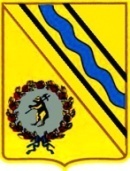 Администрация Тутаевского муниципального районаПОСТАНОВЛЕНИЕот 22.07.2022  № 558-пг. ТутаевО внесении изменений в муниципальную программу«Благоустройство и санитарно-эпидемиологическая безопасность Тутаевского муниципального района» на 2022-2024 годы»В соответствии со ст. 179 Бюджетного кодекса Российской Федерации, постановлением Администрации Тутаевского муниципального района от 21.09.2021 года №715-п "Об утверждении Положения о программно-целевом планировании в Тутаевском муниципальном районе и городском поселении Тутаев", с целью упорядочения программных мероприятий и объемов финансирования муниципальной программы «Благоустройство и санитарно-эпидемиологическая безопасность Тутаевского муниципального района» на 2022-2024 годы», Администрация Тутаевского муниципального районаПОСТАНОВЛЯЕТ:Муниципальную программу «Благоустройство и санитарно-эпидемиологическая безопасность Тутаевского муниципального района» на 2022-2024 годы изложить в редакции приложения к настоящему постановлению. Контроль за исполнением настоящего постановления возложить на первого заместителя Главы Администрации Тутаевского муниципального района С.А. Федорову.Опубликовать настоящее постановление в Тутаевской массовой муниципальной газете «Берега».Настоящее постановление вступает в силу с момента его подписания.Глава Тутаевскогомуниципального района                                                               Д. Р. ЮнусовПАСПОРТ МУНИЦИПАЛЬНОЙ ПРОГРАММЫ(наименование программы, без указания дат)Общая характеристика сферы реализации  муниципальной программыПраво граждан на благоприятную среду жизнедеятельности закреплено в Конституции Российской Федерации, в связи, с чем создание благоприятной для проживания и хозяйствования среды является одной из социально значимых задач, на успешное решение которой должны быть направлены усилия органов местного самоуправления при деятельном участии населения.К сфере благоустройства городских территорий в рамках настоящей Программы относится решение следующих вопросов:- сохранение объектов культурного наследия (содержание и ремонт памятников, находящихся на территории городского поселения Тутаев);- улучшение условий для массового отдыха и досуга жителей города, для чего необходимо проведение отдельных видов работ по обустройству и содержанию территории парка и сквера  города Тутаева (очистка от снега и льда территории парка, россыпь песка в зимний период, уборка территории парка, вырубка, вырезка порослей кустарника, выкашивание газонов, рыхление цветников, уход за зелеными насаждениями, окрашивание скамеек и др.);- обустройство пляжа и водоемов в городском поселении г. Тутаев;- посадка деревьев, декоративных кустарников, формирование крон деревьев, обрезка кустарника, разбивка цветников, ремонт существующих и устройство новых газонов, уход за зелеными насаждениями, окос травы;- организация услуг благоустройства;- создание условий для организации сбора твердых коммунальных отходов;- организация качественного и эффективного освещения ГПТ, повышение деловой и досуговой активности населения ГПТ;- осуществление мероприятий по содержанию территорий кладбищ, уборке и вывозу мусора с территорий, размещение информационных щитов, а также устройство контейнерных площадок для раздельного сбора мусора;- реализация приоритетных проектов по благоустройству территории ТМР;- иные мероприятия в сфере благоустройства и озеленения территории Тутаевского муниципального района.Озелененные территории вместе с насаждениями создают образ города, формируют благоприятную и комфортную городскую среду для жителей и гостей города, выполняют рекреационные, санитарно-защитные и важные экологические функции (поглощение углекислоты, снижение уровня шума и т.д.).Работы по благоустройству и санитарно-эпидемиологической безопасности на территории Тутаевского муниципального района не приобрели пока комплексного, постоянного характера. Настоящая Программа разработана в комплексе плана мероприятий для решения возникающих проблем и повышения уровня благоустройства и санитарно-эпидемиологической безопасности на территории Тутаевского муниципального района.Цель, задачи и целевые показатели муниципальной программыРесурсное обеспечение муниципальной программыМеханизм реализации программы  и ее ожидаемые конечные результатыРеализацию программы предполагается осуществлять на всей территории Тутаевского муниципального района.Мероприятия Программы финансируются из бюджета района в пределах доведенных лимитов бюджетных ассигнований, предусмотренных решением о бюджете Тутаевского муниципального района на текущий финансовый год и плановый  период.Мероприятия Программы, финансируемые из бюджета, реализуются путём заключения муниципальных контрактов (договоров) с подрядными организациями на выполнение работ, в соответствии с Федеральным законом от 05.04.2013 года № 44-ФЗ «О контрактной системе в сфере закупок товаров, работ, услуг для обеспечения государственных и муниципальных нужд».Ответственный исполнитель Программы осуществляет:разработку и внесение изменений в Программу в соответствии с установленными требованиями;реализацию Программы и конечные результаты ее реализации;подготовку полугодовой и годовой отчетности;оценку эффективности и результативности реализации Программы;уточнение целевых показателей, объем затрат на реализацию мероприятий, сроки их реализации, состав исполнителей и участников Программы в целом;рассмотрение результатов указанного анализа, принятие корректирующих решений и внесение изменений в мероприятия Программы (при необходимости);координацию деятельности участников Программы;предоставление информации о ходе реализации Программы;организацию информационной и разъяснительной работы, направленной на освещение цели и задач реализуемых мероприятий Программы.Исполнители Программы осуществляют:участие в разработке и реализации мероприятий Программы;участие в проведение сбора информации о реализации мероприятий Программы на предмет целевого использования средств;предоставление информации о ходе реализации мероприятий Программы;предоставление актов выполненных работ и иных документов, подтверждающих исполнение обязательств по заключенным муниципальным контрактам (договорам) в рамках реализации мероприятий Программы.Ожидаемые конечные результаты: улучшение условий проживания и жизнедеятельности горожан, повышение привлекательности города; совершенствование эстетического состояния территории Тутаевского муниципального района; создание зеленых зон для отдыха граждан;  благоустроенность территории Тутаевского муниципального района; ремонт и содержание памятников; осуществление комплекса организационно-технологических мероприятий по улучшению ритуального обслуживания территории Тутаевского муниципального района; привлечение жителей к участию в решении проблем благоустройства территории Тутаевского муниципального района.приведение  освещенности в соответствие с требованиями, применение усовершенствованных технологий источников света.Перечень основных мероприятий  муниципальной программыОсновные мероприятия муниципальной программыМУНИЦИПАЛЬНАЯ ПРОГРАММАТУТАЕВСКОГО МУНИЦИПАЛЬНОГО РАЙОНА«Благоустройство и санитарно-эпидемиологическая безопасность Тутаевского муниципального района»Сведения об утверждении программы(заполняется при внесении изменений)Сведения об утверждении программы(заполняется при внесении изменений)Сведения об утверждении программы(заполняется при внесении изменений)Постановление Администрации ТМР № 78–п от 04.02.2022 г. (с последующими изменениями)Постановление Администрации ТМР № 78–п от 04.02.2022 г. (с последующими изменениями)Постановление Администрации ТМР № 78–п от 04.02.2022 г. (с последующими изменениями)Реестровый номер программы(заполняется при внесении изменений)Реестровый номер программы(заполняется при внесении изменений)Реестровый номер программы(заполняется при внесении изменений)313390110276012713231363133901102760127132313631339011027601271323136Куратор муниципальной программыКуратор муниципальной программыКуратор муниципальной программыПервый заместитель Главы Администрации Тутаевского муниципального района С.А. ФедороваТел.8(48533)2-04-61Первый заместитель Главы Администрации Тутаевского муниципального района С.А. ФедороваТел.8(48533)2-04-61Первый заместитель Главы Администрации Тутаевского муниципального района С.А. ФедороваТел.8(48533)2-04-61Ответственный исполнитель муниципальной программыОтветственный исполнитель муниципальной программыОтветственный исполнитель муниципальной программыМуниципальное казенное учреждение «Управление комплексного содержания территории ТМР»Директор А.Н. Архиповскийтел.8(48533)2-50-21Муниципальное казенное учреждение «Управление комплексного содержания территории ТМР»Директор А.Н. Архиповскийтел.8(48533)2-50-21Муниципальное казенное учреждение «Управление комплексного содержания территории ТМР»Директор А.Н. Архиповскийтел.8(48533)2-50-21Исполнители муниципальной программыИсполнители муниципальной программыИсполнители муниципальной программыМКУ «Управление комплексного содержания территории ТМР»Директор А.Н. Архиповскийтел.8(48533)2-50-21МКУ «Центр управления жилищно-коммунальным комплексом ТМР», А.Е. Соков, тел.8 (48533) 2-32-62МКУ «Центр контрактных отношений» ТМР, В.В. Пшеничников, тел.8 (48533) 2-50-30МКУ «Управление комплексного содержания территории ТМР»Директор А.Н. Архиповскийтел.8(48533)2-50-21МКУ «Центр управления жилищно-коммунальным комплексом ТМР», А.Е. Соков, тел.8 (48533) 2-32-62МКУ «Центр контрактных отношений» ТМР, В.В. Пшеничников, тел.8 (48533) 2-50-30МКУ «Управление комплексного содержания территории ТМР»Директор А.Н. Архиповскийтел.8(48533)2-50-21МКУ «Центр управления жилищно-коммунальным комплексом ТМР», А.Е. Соков, тел.8 (48533) 2-32-62МКУ «Центр контрактных отношений» ТМР, В.В. Пшеничников, тел.8 (48533) 2-50-30Наименование государственной программы, в рамках которой реализуется и софинансируется данная муниципальная программаНаименование государственной программы, в рамках которой реализуется и софинансируется данная муниципальная программаНаименование государственной программы, в рамках которой реализуется и софинансируется данная муниципальная программа_______________Сроки реализации муниципальной программыСроки реализации муниципальной программыСроки реализации муниципальной программы2022-20242022-20242022-2024Цель муниципальной программыЦель муниципальной программыЦель муниципальной программыПовышение уровня благоустройства и санитарно-эпидемиологической безопасности в Тутаевском муниципальном районеПовышение уровня благоустройства и санитарно-эпидемиологической безопасности в Тутаевском муниципальном районеПовышение уровня благоустройства и санитарно-эпидемиологической безопасности в Тутаевском муниципальном районеОбъём финансирования муниципальной программы из всех источников финансирования, в том числе по годам реализации, рублейОбъём финансирования муниципальной программы из всех источников финансирования, в том числе по годам реализации, рублейОбъём финансирования муниципальной программы из всех источников финансирования, в том числе по годам реализации, рублейОбъём финансирования муниципальной программы из всех источников финансирования, в том числе по годам реализации, рублейОбъём финансирования муниципальной программы из всех источников финансирования, в том числе по годам реализации, рублейОбъём финансирования муниципальной программы из всех источников финансирования, в том числе по годам реализации, рублейисточники финансированиявсего 2022 г.(1-ый год реализации)2022 г.(1-ый год реализации)2023 г.(2-ой год реализации)2024 г.(3-ий год реализации)бюджет поселения90 730 659,0042 520 503,0042 520 503,0024 780 078,0023 430 078,00бюджет района0,000,000,000,000,00областной бюджет0,000,000,000,000,00федеральный бюджет0,000,000,000,000,00итого по бюджету90 730 659,0042 520 503,0042 520 503,0024 780 078,0023 430 078,00внебюджетные источники0,000,000,000,000,00итого по программе90 730 659,0042 520 503,0042 520 503,0024 780 078,0023 430 078,00Электронный адрес размещения муниципальной программы в информационно-телекоммуникационной  сети «Интернет»Электронный адрес размещения муниципальной программы в информационно-телекоммуникационной  сети «Интернет»Электронный адрес размещения муниципальной программы в информационно-телекоммуникационной  сети «Интернет»http://admtmr.ru/city/strategicheskoe-planirovanie.phphttp://admtmr.ru/city/strategicheskoe-planirovanie.phphttp://admtmr.ru/city/strategicheskoe-planirovanie.phpЦель программы:Повышение  уровня благоустройства и санитарно-эпидемиологической безопасности в Тутаевском муниципальном районе.Повышение  уровня благоустройства и санитарно-эпидемиологической безопасности в Тутаевском муниципальном районе.Повышение  уровня благоустройства и санитарно-эпидемиологической безопасности в Тутаевском муниципальном районе.Повышение  уровня благоустройства и санитарно-эпидемиологической безопасности в Тутаевском муниципальном районе.Повышение  уровня благоустройства и санитарно-эпидемиологической безопасности в Тутаевском муниципальном районе.Задачи и целевые показатели программыЗадачи и целевые показатели программыЗадачи и целевые показатели программыЗадачи и целевые показатели программыЗадачи и целевые показатели программыЗадачи и целевые показатели программынаименование целевого показателяединица измерения показателябазовое значение показателяплановое значение показателя на 2022 г.плановое значение показателя на 2023 г.плановое значение показателя на 2024 г.Задача 1:Обеспечение комплекса работ по повышению уровня благоустройства мест погребенийОбеспечение комплекса работ по повышению уровня благоустройства мест погребенийОбеспечение комплекса работ по повышению уровня благоустройства мест погребенийОбеспечение комплекса работ по повышению уровня благоустройства мест погребенийОбеспечение комплекса работ по повышению уровня благоустройства мест погребенийпоказатель 1 Количество благоустроенных местшт.5555Задача 2:Улучшение уровня внешнего благоустройства и санитарного состояния территории Тутаевского муниципального районаУлучшение уровня внешнего благоустройства и санитарного состояния территории Тутаевского муниципального районаУлучшение уровня внешнего благоустройства и санитарного состояния территории Тутаевского муниципального районаУлучшение уровня внешнего благоустройства и санитарного состояния территории Тутаевского муниципального районаУлучшение уровня внешнего благоустройства и санитарного состояния территории Тутаевского муниципального районапоказатель 1Выполнение работ по благоустройству и озеленению городского поселения Тутаевкв.м.20 00030 00030 00030 000Задача 3:Обеспечение мероприятий по совершенствованию эстетического состояния территорийОбеспечение мероприятий по совершенствованию эстетического состояния территорийОбеспечение мероприятий по совершенствованию эстетического состояния территорийОбеспечение мероприятий по совершенствованию эстетического состояния территорийОбеспечение мероприятий по совершенствованию эстетического состояния территорийпоказатель 1Выполнение работ по обустройству мест (площадок) для сбора твердых коммунальных отходов на территории городского поселения Тутаевшт22400Задача 4:Создание механизма управления потреблением энергетических ресурсов и сокращения бюджетных затратСоздание механизма управления потреблением энергетических ресурсов и сокращения бюджетных затратСоздание механизма управления потреблением энергетических ресурсов и сокращения бюджетных затратСоздание механизма управления потреблением энергетических ресурсов и сокращения бюджетных затратСоздание механизма управления потреблением энергетических ресурсов и сокращения бюджетных затратпоказатель 1Количество жалоб населения на  некачественное освещениеединиц11999Задача 5:Реконструкция, ремонт и строительство новых сетей уличного освещенияРеконструкция, ремонт и строительство новых сетей уличного освещенияРеконструкция, ремонт и строительство новых сетей уличного освещенияРеконструкция, ремонт и строительство новых сетей уличного освещенияРеконструкция, ремонт и строительство новых сетей уличного освещенияпоказатель 1Устройство уличного освещениямероприятие91399показатель Текущее содержание сетей уличного освещениякм72,8572,8572,8572,85Источник финансированияВсего, руб.Оценка расходов (руб.) в том числе по годам реализацииОценка расходов (руб.) в том числе по годам реализацииОценка расходов (руб.) в том числе по годам реализацииИсточник финансированияВсего, руб.2022 год2023 год2024 год12345бюджет поселения90 730 659,0042 520 503,0024 780 078,0023 430 078,00бюджет района0,000,000,000,00областной бюджет0,000,000,000,00федеральный бюджет 0,000,000,000,00итого по бюджету программы90 730 659,0042 520 503,0024 780 078,0023 430 078,00внебюджетные источники0,000,000,000,00итого по муниципальной программе90 730 659,0042 520 503,0024 780 078,0023 430 078,002022 год (1-ый год реализации)2022 год (1-ый год реализации)2022 год (1-ый год реализации)2022 год (1-ый год реализации)2022 год (1-ый год реализации)2022 год (1-ый год реализации)Наименование основного мероприятия подпрограммыСрок реализации Объем финансирования по мероприятию, руб.Объем финансирования по мероприятию, руб.Ответственный исполнительОжидаемый результат мероприятияЗадача 1:Обеспечение комплекса работ по повышению уровня благоустройства мест погребенийОбеспечение комплекса работ по повышению уровня благоустройства мест погребенийОбеспечение комплекса работ по повышению уровня благоустройства мест погребенийОбеспечение комплекса работ по повышению уровня благоустройства мест погребенийОбеспечение комплекса работ по повышению уровня благоустройства мест погребенийОказание услуг по организации сбора и вывоза твердых бытовых отходов, крупногабаритного, строительного и другого вида мусора с территории кладбищ, расположенных в Тутаевском муниципальном районе2022бюджет поселения389 830,00МКУ «Управление комплексного содержания территории ТМР»Повышению уровня благоустройства мест погребенийОказание услуг по организации сбора и вывоза твердых бытовых отходов, крупногабаритного, строительного и другого вида мусора с территории кладбищ, расположенных в Тутаевском муниципальном районе2022бюджет районаМКУ «Управление комплексного содержания территории ТМР»Повышению уровня благоустройства мест погребенийОказание услуг по организации сбора и вывоза твердых бытовых отходов, крупногабаритного, строительного и другого вида мусора с территории кладбищ, расположенных в Тутаевском муниципальном районе2022областной бюджетМКУ «Управление комплексного содержания территории ТМР»Повышению уровня благоустройства мест погребенийОказание услуг по организации сбора и вывоза твердых бытовых отходов, крупногабаритного, строительного и другого вида мусора с территории кладбищ, расположенных в Тутаевском муниципальном районе2022федеральный бюджетМКУ «Управление комплексного содержания территории ТМР»Повышению уровня благоустройства мест погребенийОказание услуг по организации сбора и вывоза твердых бытовых отходов, крупногабаритного, строительного и другого вида мусора с территории кладбищ, расположенных в Тутаевском муниципальном районе2022итого по бюджету мероприятия389 830,00МКУ «Управление комплексного содержания территории ТМР»Повышению уровня благоустройства мест погребенийОказание услуг по организации сбора и вывоза твердых бытовых отходов, крупногабаритного, строительного и другого вида мусора с территории кладбищ, расположенных в Тутаевском муниципальном районе2022внебюджетные источникиМКУ «Управление комплексного содержания территории ТМР»Повышению уровня благоустройства мест погребенийОказание услуг по организации сбора и вывоза твердых бытовых отходов, крупногабаритного, строительного и другого вида мусора с территории кладбищ, расположенных в Тутаевском муниципальном районе2022итого по мероприятию389 830,00МКУ «Управление комплексного содержания территории ТМР»Повышению уровня благоустройства мест погребенийАкарицидная обработка территории кладбищ2022бюджет поселения40 000,00МКУ «Управление комплексного содержания территории ТМР»Повышению уровня благоустройства мест погребенийАкарицидная обработка территории кладбищ2022бюджет районаМКУ «Управление комплексного содержания территории ТМР»Повышению уровня благоустройства мест погребенийАкарицидная обработка территории кладбищ2022областной бюджетМКУ «Управление комплексного содержания территории ТМР»Повышению уровня благоустройства мест погребенийАкарицидная обработка территории кладбищ2022федеральный бюджетМКУ «Управление комплексного содержания территории ТМР»Повышению уровня благоустройства мест погребенийАкарицидная обработка территории кладбищ2022итого по бюджету мероприятия40 000,00МКУ «Управление комплексного содержания территории ТМР»Повышению уровня благоустройства мест погребенийАкарицидная обработка территории кладбищ2022внебюджетные источникиМКУ «Управление комплексного содержания территории ТМР»Повышению уровня благоустройства мест погребенийАкарицидная обработка территории кладбищ2022итого по мероприятию40 000,00МКУ «Управление комплексного содержания территории ТМР»Повышению уровня благоустройства мест погребенийДератизация территории кладбищ 2022бюджет поселения60 000,00МКУ «Управление комплексного содержания территории ТМР»Повышению уровня благоустройства мест погребенийДератизация территории кладбищ 2022бюджет районаМКУ «Управление комплексного содержания территории ТМР»Повышению уровня благоустройства мест погребенийДератизация территории кладбищ 2022областной бюджетМКУ «Управление комплексного содержания территории ТМР»Повышению уровня благоустройства мест погребенийДератизация территории кладбищ 2022федеральный бюджетМКУ «Управление комплексного содержания территории ТМР»Повышению уровня благоустройства мест погребенийДератизация территории кладбищ 2022итого по бюджету мероприятия60 000,00МКУ «Управление комплексного содержания территории ТМР»Повышению уровня благоустройства мест погребенийДератизация территории кладбищ 2022внебюджетные источникиМКУ «Управление комплексного содержания территории ТМР»Повышению уровня благоустройства мест погребенийДератизация территории кладбищ 2022итого по мероприятию60 000,00МКУ «Управление комплексного содержания территории ТМР»Повышению уровня благоустройства мест погребенийИТОГО задача 1ИТОГО задача 1бюджет поселения489 830,00ИТОГО задача 1ИТОГО задача 1бюджет районаИТОГО задача 1ИТОГО задача 1областной бюджетИТОГО задача 1ИТОГО задача 1федеральный бюджетИТОГО задача 1ИТОГО задача 1итого по бюджету мероприятия489 830,00ИТОГО задача 1ИТОГО задача 1внебюджетные источникиИТОГО задача 1ИТОГО задача 1итого по задаче489 830,00Задача 2:Улучшение уровня внешнего благоустройства и санитарного состояния территории Тутаевского муниципального районаУлучшение уровня внешнего благоустройства и санитарного состояния территории Тутаевского муниципального районаУлучшение уровня внешнего благоустройства и санитарного состояния территории Тутаевского муниципального районаУлучшение уровня внешнего благоустройства и санитарного состояния территории Тутаевского муниципального районаУлучшение уровня внешнего благоустройства и санитарного состояния территории Тутаевского муниципального районаСодержание материально- технического обеспечения деятельности МУ в области благоустройства2022бюджет поселения18 347 580,00МКУ «Управление комплексного содержания территории ТМР»Улучшение уровня внешнего благоустройства и санитарного состояния территории Тутаевского муниципального районаСодержание материально- технического обеспечения деятельности МУ в области благоустройства2022бюджет районаМКУ «Управление комплексного содержания территории ТМР»Улучшение уровня внешнего благоустройства и санитарного состояния территории Тутаевского муниципального районаСодержание материально- технического обеспечения деятельности МУ в области благоустройства2022областной бюджетМКУ «Управление комплексного содержания территории ТМР»Улучшение уровня внешнего благоустройства и санитарного состояния территории Тутаевского муниципального районаСодержание материально- технического обеспечения деятельности МУ в области благоустройства2022федеральный бюджетМКУ «Управление комплексного содержания территории ТМР»Улучшение уровня внешнего благоустройства и санитарного состояния территории Тутаевского муниципального районаСодержание материально- технического обеспечения деятельности МУ в области благоустройства2022итого по бюджету мероприятия18 347 580,00МКУ «Управление комплексного содержания территории ТМР»Улучшение уровня внешнего благоустройства и санитарного состояния территории Тутаевского муниципального районаСодержание материально- технического обеспечения деятельности МУ в области благоустройства2022внебюджетные источникиМКУ «Управление комплексного содержания территории ТМР»Улучшение уровня внешнего благоустройства и санитарного состояния территории Тутаевского муниципального районаСодержание материально- технического обеспечения деятельности МУ в области благоустройства2022итого по мероприятию18 347 580,00МКУ «Управление комплексного содержания территории ТМР»Улучшение уровня внешнего благоустройства и санитарного состояния территории Тутаевского муниципального районаИТОГО задача 2ИТОГО задача 2бюджет поселения18 347 580,00ИТОГО задача 2ИТОГО задача 2бюджет районаИТОГО задача 2ИТОГО задача 2областной бюджетИТОГО задача 2ИТОГО задача 2федеральный бюджетИТОГО задача 2ИТОГО задача 2итого по бюджету мероприятия18 347 580,00ИТОГО задача 2ИТОГО задача 2внебюджетные источникиИТОГО задача 2ИТОГО задача 2итого по задаче18 347 580,00Задача 3:Обеспечение мероприятий по совершенствованию эстетического состояния территорийОбеспечение мероприятий по совершенствованию эстетического состояния территорийОбеспечение мероприятий по совершенствованию эстетического состояния территорийОбеспечение мероприятий по совершенствованию эстетического состояния территорийОбеспечение мероприятий по совершенствованию эстетического состояния территорийОказание услуг по обращению с твердыми коммунальными отходами (ул. Строителей, д.13А)2022бюджет поселения42 886,40МКУ «Управление комплексного содержания территории ТМР»Совершенствование эстетического состояния территории городского поселения ТутаевОказание услуг по обращению с твердыми коммунальными отходами (ул. Строителей, д.13А)2022бюджет районаМКУ «Управление комплексного содержания территории ТМР»Совершенствование эстетического состояния территории городского поселения ТутаевОказание услуг по обращению с твердыми коммунальными отходами (ул. Строителей, д.13А)2022областной бюджетМКУ «Управление комплексного содержания территории ТМР»Совершенствование эстетического состояния территории городского поселения ТутаевОказание услуг по обращению с твердыми коммунальными отходами (ул. Строителей, д.13А)2022федеральный бюджетМКУ «Управление комплексного содержания территории ТМР»Совершенствование эстетического состояния территории городского поселения ТутаевОказание услуг по обращению с твердыми коммунальными отходами (ул. Строителей, д.13А)2022итого по бюджету мероприятия42 886,40МКУ «Управление комплексного содержания территории ТМР»Совершенствование эстетического состояния территории городского поселения ТутаевОказание услуг по обращению с твердыми коммунальными отходами (ул. Строителей, д.13А)2022внебюджетные источникиМКУ «Управление комплексного содержания территории ТМР»Совершенствование эстетического состояния территории городского поселения ТутаевОказание услуг по обращению с твердыми коммунальными отходами (ул. Строителей, д.13А)2022итого по мероприятию42 886,40МКУ «Управление комплексного содержания территории ТМР»Совершенствование эстетического состояния территории городского поселения ТутаевИнструменты, оборудование (газонокосилка, шлифмашина)2022бюджет поселения150 000,00МКУ «Управление комплексного содержания территории ТМР»Улучшение условий проживания и жизнедеятельности горожан, повышение привлекательности городаИнструменты, оборудование (газонокосилка, шлифмашина)2022бюджет районаМКУ «Управление комплексного содержания территории ТМР»Улучшение условий проживания и жизнедеятельности горожан, повышение привлекательности городаИнструменты, оборудование (газонокосилка, шлифмашина)2022областной бюджетМКУ «Управление комплексного содержания территории ТМР»Улучшение условий проживания и жизнедеятельности горожан, повышение привлекательности городаИнструменты, оборудование (газонокосилка, шлифмашина)2022федеральный бюджетМКУ «Управление комплексного содержания территории ТМР»Улучшение условий проживания и жизнедеятельности горожан, повышение привлекательности городаИнструменты, оборудование (газонокосилка, шлифмашина)2022итого по бюджету мероприятия150 000,00МКУ «Управление комплексного содержания территории ТМР»Улучшение условий проживания и жизнедеятельности горожан, повышение привлекательности городаИнструменты, оборудование (газонокосилка, шлифмашина)2022внебюджетные источникиМКУ «Управление комплексного содержания территории ТМР»Улучшение условий проживания и жизнедеятельности горожан, повышение привлекательности городаИнструменты, оборудование (газонокосилка, шлифмашина)2022итого по мероприятию150 000,00МКУ «Управление комплексного содержания территории ТМР»Улучшение условий проживания и жизнедеятельности горожан, повышение привлекательности городаСпецодежда и средства индивидуальной защиты2022бюджет поселения233 720,00МКУ «Управление комплексного содержания территории ТМР»Улучшение условий проживания и жизнедеятельности горожан, повышение привлекательности городаСпецодежда и средства индивидуальной защиты2022бюджет районаМКУ «Управление комплексного содержания территории ТМР»Улучшение условий проживания и жизнедеятельности горожан, повышение привлекательности городаСпецодежда и средства индивидуальной защиты2022областной бюджетМКУ «Управление комплексного содержания территории ТМР»Улучшение условий проживания и жизнедеятельности горожан, повышение привлекательности городаСпецодежда и средства индивидуальной защиты2022федеральный бюджетМКУ «Управление комплексного содержания территории ТМР»Улучшение условий проживания и жизнедеятельности горожан, повышение привлекательности городаСпецодежда и средства индивидуальной защиты2022итого по бюджету мероприятия233 720,00МКУ «Управление комплексного содержания территории ТМР»Улучшение условий проживания и жизнедеятельности горожан, повышение привлекательности городаСпецодежда и средства индивидуальной защиты2022внебюджетные источникиМКУ «Управление комплексного содержания территории ТМР»Улучшение условий проживания и жизнедеятельности горожан, повышение привлекательности городаСпецодежда и средства индивидуальной защиты2022итого по мероприятию233 720,00МКУ «Управление комплексного содержания территории ТМР»Улучшение условий проживания и жизнедеятельности горожан, повышение привлекательности городаМатериалы, заготовки элементов для благоустройства2022бюджет поселения457 113,60МКУ «Управление комплексного содержания территории ТМР»Улучшение условий проживания и жизнедеятельности горожан, повышение привлекательности городаМатериалы, заготовки элементов для благоустройства2022бюджет районаМКУ «Управление комплексного содержания территории ТМР»Улучшение условий проживания и жизнедеятельности горожан, повышение привлекательности городаМатериалы, заготовки элементов для благоустройства2022областной бюджетМКУ «Управление комплексного содержания территории ТМР»Улучшение условий проживания и жизнедеятельности горожан, повышение привлекательности городаМатериалы, заготовки элементов для благоустройства2022федеральный бюджетМКУ «Управление комплексного содержания территории ТМР»Улучшение условий проживания и жизнедеятельности горожан, повышение привлекательности городаМатериалы, заготовки элементов для благоустройства2022итого по бюджету мероприятия457 113,60МКУ «Управление комплексного содержания территории ТМР»Улучшение условий проживания и жизнедеятельности горожан, повышение привлекательности городаМатериалы, заготовки элементов для благоустройства2022внебюджетные источникиМКУ «Управление комплексного содержания территории ТМР»Улучшение условий проживания и жизнедеятельности горожан, повышение привлекательности городаМатериалы, заготовки элементов для благоустройства2022итого по мероприятию457 113,60МКУ «Управление комплексного содержания территории ТМР»Улучшение условий проживания и жизнедеятельности горожан, повышение привлекательности городаЗапчасти для инструментов и оборудования2022бюджет поселения300 000,00МКУ «Управление комплексного содержания территории ТМР»Улучшение условий проживания и жизнедеятельности горожан, повышение привлекательности городаЗапчасти для инструментов и оборудования2022бюджет районаМКУ «Управление комплексного содержания территории ТМР»Улучшение условий проживания и жизнедеятельности горожан, повышение привлекательности городаЗапчасти для инструментов и оборудования2022областной бюджетМКУ «Управление комплексного содержания территории ТМР»Улучшение условий проживания и жизнедеятельности горожан, повышение привлекательности городаЗапчасти для инструментов и оборудования2022федеральный бюджетМКУ «Управление комплексного содержания территории ТМР»Улучшение условий проживания и жизнедеятельности горожан, повышение привлекательности городаЗапчасти для инструментов и оборудования2022итого по бюджету мероприятия300 000,00МКУ «Управление комплексного содержания территории ТМР»Улучшение условий проживания и жизнедеятельности горожан, повышение привлекательности городаЗапчасти для инструментов и оборудования2022внебюджетные источникиМКУ «Управление комплексного содержания территории ТМР»Улучшение условий проживания и жизнедеятельности горожан, повышение привлекательности городаЗапчасти для инструментов и оборудования2022итого по мероприятию300 000,00МКУ «Управление комплексного содержания территории ТМР»Улучшение условий проживания и жизнедеятельности горожан, повышение привлекательности городаРассада, семена, саженцы, удобрения2022бюджет поселения650 000,00МКУ «Управление комплексного содержания территории ТМР»Приобретение саженцев, рассады, удобрений для озеленения общественных территорийРассада, семена, саженцы, удобрения2022бюджет районаМКУ «Управление комплексного содержания территории ТМР»Приобретение саженцев, рассады, удобрений для озеленения общественных территорийРассада, семена, саженцы, удобрения2022областной бюджетМКУ «Управление комплексного содержания территории ТМР»Приобретение саженцев, рассады, удобрений для озеленения общественных территорийРассада, семена, саженцы, удобрения2022федеральный бюджетМКУ «Управление комплексного содержания территории ТМР»Приобретение саженцев, рассады, удобрений для озеленения общественных территорийРассада, семена, саженцы, удобрения2022итого по бюджету мероприятия650 000,00МКУ «Управление комплексного содержания территории ТМР»Приобретение саженцев, рассады, удобрений для озеленения общественных территорийРассада, семена, саженцы, удобрения2022внебюджетные источникиМКУ «Управление комплексного содержания территории ТМР»Приобретение саженцев, рассады, удобрений для озеленения общественных территорийРассада, семена, саженцы, удобрения2022итого по мероприятию650 000,00МКУ «Управление комплексного содержания территории ТМР»Приобретение саженцев, рассады, удобрений для озеленения общественных территорийАкарицидная обработка территории городского поселения Тутаев 2022бюджет поселения50 000,00МКУ «Управление комплексного содержания территории ТМР»улучшение условий проживания и жизнедеятельности горожан, повышение привлекательности городадвухкратная обработка 12,4165 га площади мест общего пользованияАкарицидная обработка территории городского поселения Тутаев 2022бюджет районаМКУ «Управление комплексного содержания территории ТМР»улучшение условий проживания и жизнедеятельности горожан, повышение привлекательности городадвухкратная обработка 12,4165 га площади мест общего пользованияАкарицидная обработка территории городского поселения Тутаев 2022областной бюджетМКУ «Управление комплексного содержания территории ТМР»улучшение условий проживания и жизнедеятельности горожан, повышение привлекательности городадвухкратная обработка 12,4165 га площади мест общего пользованияАкарицидная обработка территории городского поселения Тутаев 2022федеральный бюджетМКУ «Управление комплексного содержания территории ТМР»улучшение условий проживания и жизнедеятельности горожан, повышение привлекательности городадвухкратная обработка 12,4165 га площади мест общего пользованияАкарицидная обработка территории городского поселения Тутаев 2022итого по бюджету мероприятия50 000,00МКУ «Управление комплексного содержания территории ТМР»улучшение условий проживания и жизнедеятельности горожан, повышение привлекательности городадвухкратная обработка 12,4165 га площади мест общего пользованияАкарицидная обработка территории городского поселения Тутаев 2022внебюджетные источникиМКУ «Управление комплексного содержания территории ТМР»улучшение условий проживания и жизнедеятельности горожан, повышение привлекательности городадвухкратная обработка 12,4165 га площади мест общего пользованияАкарицидная обработка территории городского поселения Тутаев 2022итого по мероприятию50 000,00МКУ «Управление комплексного содержания территории ТМР»улучшение условий проживания и жизнедеятельности горожан, повышение привлекательности городадвухкратная обработка 12,4165 га площади мест общего пользованияМероприятия по благоустройству пляжа городского поселения Тутаев2022бюджет поселения88 000,00МКУ «Управление комплексного содержания территории ТМР»совершенствование эстетического состояния территории городского поселения ТутаевМероприятия по благоустройству пляжа городского поселения Тутаев2022бюджет районаМКУ «Управление комплексного содержания территории ТМР»совершенствование эстетического состояния территории городского поселения ТутаевМероприятия по благоустройству пляжа городского поселения Тутаев2022областной бюджетМКУ «Управление комплексного содержания территории ТМР»совершенствование эстетического состояния территории городского поселения ТутаевМероприятия по благоустройству пляжа городского поселения Тутаев2022федеральный бюджетМКУ «Управление комплексного содержания территории ТМР»совершенствование эстетического состояния территории городского поселения ТутаевМероприятия по благоустройству пляжа городского поселения Тутаев2022итого по бюджету мероприятия88 000,00МКУ «Управление комплексного содержания территории ТМР»совершенствование эстетического состояния территории городского поселения ТутаевМероприятия по благоустройству пляжа городского поселения Тутаев2022внебюджетные источникиМКУ «Управление комплексного содержания территории ТМР»совершенствование эстетического состояния территории городского поселения ТутаевМероприятия по благоустройству пляжа городского поселения Тутаев2022итого по мероприятию88 000,00МКУ «Управление комплексного содержания территории ТМР»совершенствование эстетического состояния территории городского поселения ТутаевРаботы по выпиловке аварийных и сухостойных деревьев городского поселения Тутаев2022бюджет поселения810 000,00МКУ «Управление комплексного содержания территории ТМР»совершенствование эстетического состояния территории городского поселения ТутаевРаботы по выпиловке аварийных и сухостойных деревьев городского поселения Тутаев2022бюджет районаМКУ «Управление комплексного содержания территории ТМР»совершенствование эстетического состояния территории городского поселения ТутаевРаботы по выпиловке аварийных и сухостойных деревьев городского поселения Тутаев2022областной бюджетМКУ «Управление комплексного содержания территории ТМР»совершенствование эстетического состояния территории городского поселения ТутаевРаботы по выпиловке аварийных и сухостойных деревьев городского поселения Тутаев2022федеральный бюджетМКУ «Управление комплексного содержания территории ТМР»совершенствование эстетического состояния территории городского поселения ТутаевРаботы по выпиловке аварийных и сухостойных деревьев городского поселения Тутаев2022итого по бюджету мероприятия810 000,00МКУ «Управление комплексного содержания территории ТМР»совершенствование эстетического состояния территории городского поселения ТутаевРаботы по выпиловке аварийных и сухостойных деревьев городского поселения Тутаев2022внебюджетные источникиМКУ «Управление комплексного содержания территории ТМР»совершенствование эстетического состояния территории городского поселения ТутаевРаботы по выпиловке аварийных и сухостойных деревьев городского поселения Тутаев2022итого по мероприятию810 000,00МКУ «Управление комплексного содержания территории ТМР»совершенствование эстетического состояния территории городского поселения ТутаевУслуги по вывозу мусора  с территории городского поселения Тутаев2022бюджет поселения2 109 100,00МКУ «Управление комплексного содержания территории ТМР»совершенствование эстетического состояния территории городского поселения Тутаевпарк S 70 556  кв.м;сквер S 19 252 кв.м.Услуги по вывозу мусора  с территории городского поселения Тутаев2022бюджет районаМКУ «Управление комплексного содержания территории ТМР»совершенствование эстетического состояния территории городского поселения Тутаевпарк S 70 556  кв.м;сквер S 19 252 кв.м.Услуги по вывозу мусора  с территории городского поселения Тутаев2022областной бюджетМКУ «Управление комплексного содержания территории ТМР»совершенствование эстетического состояния территории городского поселения Тутаевпарк S 70 556  кв.м;сквер S 19 252 кв.м.Услуги по вывозу мусора  с территории городского поселения Тутаев2022федеральный бюджетМКУ «Управление комплексного содержания территории ТМР»совершенствование эстетического состояния территории городского поселения Тутаевпарк S 70 556  кв.м;сквер S 19 252 кв.м.Услуги по вывозу мусора  с территории городского поселения Тутаев2022итого по бюджету мероприятия2 109 100,00МКУ «Управление комплексного содержания территории ТМР»совершенствование эстетического состояния территории городского поселения Тутаевпарк S 70 556  кв.м;сквер S 19 252 кв.м.Услуги по вывозу мусора  с территории городского поселения Тутаев2022внебюджетные источникиМКУ «Управление комплексного содержания территории ТМР»совершенствование эстетического состояния территории городского поселения Тутаевпарк S 70 556  кв.м;сквер S 19 252 кв.м.Услуги по вывозу мусора  с территории городского поселения Тутаев2022итого по мероприятию2 109 100,00МКУ «Управление комплексного содержания территории ТМР»совершенствование эстетического состояния территории городского поселения Тутаевпарк S 70 556  кв.м;сквер S 19 252 кв.м.Содержание мобильных туалетных кабин2022бюджет поселения618 000,00МКУ «Управление комплексного содержания территории ТМР»совершенствование эстетического и санитарного состояния территории городского поселения ТутаевСодержание мобильных туалетных кабин2022бюджет районаМКУ «Управление комплексного содержания территории ТМР»совершенствование эстетического и санитарного состояния территории городского поселения ТутаевСодержание мобильных туалетных кабин2022областной бюджетМКУ «Управление комплексного содержания территории ТМР»совершенствование эстетического и санитарного состояния территории городского поселения ТутаевСодержание мобильных туалетных кабин2022федеральный бюджетМКУ «Управление комплексного содержания территории ТМР»совершенствование эстетического и санитарного состояния территории городского поселения ТутаевСодержание мобильных туалетных кабин2022итого по бюджету мероприятия618 000,00МКУ «Управление комплексного содержания территории ТМР»совершенствование эстетического и санитарного состояния территории городского поселения ТутаевСодержание мобильных туалетных кабин2022внебюджетные источникиМКУ «Управление комплексного содержания территории ТМР»совершенствование эстетического и санитарного состояния территории городского поселения ТутаевСодержание мобильных туалетных кабин2022итого по мероприятию618 000,00МКУ «Управление комплексного содержания территории ТМР»совершенствование эстетического и санитарного состояния территории городского поселения ТутаевПроектные (изыскательские) работы на предмет аварийности пешеходного моста через овраг по ул. Ушакова в г. Тутаев «Леонтьевский мост»2022бюджет поселения 144 293,00МКУ «Центр контрактных отношений» ТМР совершенствование эстетического и санитарного состояния территории городского поселения ТутаевПроектные (изыскательские) работы на предмет аварийности пешеходного моста через овраг по ул. Ушакова в г. Тутаев «Леонтьевский мост»2022бюджет районаМКУ «Центр контрактных отношений» ТМР совершенствование эстетического и санитарного состояния территории городского поселения ТутаевПроектные (изыскательские) работы на предмет аварийности пешеходного моста через овраг по ул. Ушакова в г. Тутаев «Леонтьевский мост»2022областной бюджетМКУ «Центр контрактных отношений» ТМР совершенствование эстетического и санитарного состояния территории городского поселения ТутаевПроектные (изыскательские) работы на предмет аварийности пешеходного моста через овраг по ул. Ушакова в г. Тутаев «Леонтьевский мост»2022федеральный бюджетМКУ «Центр контрактных отношений» ТМР совершенствование эстетического и санитарного состояния территории городского поселения ТутаевПроектные (изыскательские) работы на предмет аварийности пешеходного моста через овраг по ул. Ушакова в г. Тутаев «Леонтьевский мост»2022итого по бюджету мероприятия144 293,00МКУ «Центр контрактных отношений» ТМР совершенствование эстетического и санитарного состояния территории городского поселения ТутаевПроектные (изыскательские) работы на предмет аварийности пешеходного моста через овраг по ул. Ушакова в г. Тутаев «Леонтьевский мост»2022внебюджетные источникиМКУ «Центр контрактных отношений» ТМР совершенствование эстетического и санитарного состояния территории городского поселения ТутаевПроектные (изыскательские) работы на предмет аварийности пешеходного моста через овраг по ул. Ушакова в г. Тутаев «Леонтьевский мост»2022итого по мероприятию144 293,00МКУ «Центр контрактных отношений» ТМР совершенствование эстетического и санитарного состояния территории городского поселения ТутаевОбустройство (строительство) мест (площадок) для сбора ТКО2022бюджет поселения280 000,00МКУ «Центр управления жилищно-коммунальным комплексом ТМР»совершенствование эстетического и санитарного состояния территории городского поселения ТутаевОбустройство (строительство) мест (площадок) для сбора ТКО2022бюджет районаМКУ «Центр управления жилищно-коммунальным комплексом ТМР»совершенствование эстетического и санитарного состояния территории городского поселения ТутаевОбустройство (строительство) мест (площадок) для сбора ТКО2022областной бюджетМКУ «Центр управления жилищно-коммунальным комплексом ТМР»совершенствование эстетического и санитарного состояния территории городского поселения ТутаевОбустройство (строительство) мест (площадок) для сбора ТКО2022федеральный бюджетМКУ «Центр управления жилищно-коммунальным комплексом ТМР»совершенствование эстетического и санитарного состояния территории городского поселения ТутаевОбустройство (строительство) мест (площадок) для сбора ТКО2022итого по бюджету мероприятия280 000,00МКУ «Центр управления жилищно-коммунальным комплексом ТМР»совершенствование эстетического и санитарного состояния территории городского поселения ТутаевОбустройство (строительство) мест (площадок) для сбора ТКО2022внебюджетные источникиМКУ «Центр управления жилищно-коммунальным комплексом ТМР»совершенствование эстетического и санитарного состояния территории городского поселения ТутаевОбустройство (строительство) мест (площадок) для сбора ТКО2022итого по мероприятию280 000,00МКУ «Центр управления жилищно-коммунальным комплексом ТМР»совершенствование эстетического и санитарного состояния территории городского поселения ТутаевУтилизация трупных останков животных на территории городского поселения Тутаев2022бюджет поселения100 000,00МКУ «Управление комплексного содержания территории ТМР»совершенствование эстетического состояния территории городского поселения ТутаевУтилизация трупных останков животных на территории городского поселения Тутаев2022бюджет районаМКУ «Управление комплексного содержания территории ТМР»совершенствование эстетического состояния территории городского поселения ТутаевУтилизация трупных останков животных на территории городского поселения Тутаев2022областной бюджетМКУ «Управление комплексного содержания территории ТМР»совершенствование эстетического состояния территории городского поселения ТутаевУтилизация трупных останков животных на территории городского поселения Тутаев2022федеральный бюджетМКУ «Управление комплексного содержания территории ТМР»совершенствование эстетического состояния территории городского поселения ТутаевУтилизация трупных останков животных на территории городского поселения Тутаев2022итого по бюджету мероприятия100 000,00МКУ «Управление комплексного содержания территории ТМР»совершенствование эстетического состояния территории городского поселения ТутаевУтилизация трупных останков животных на территории городского поселения Тутаев2022внебюджетные источникиМКУ «Управление комплексного содержания территории ТМР»совершенствование эстетического состояния территории городского поселения ТутаевУтилизация трупных останков животных на территории городского поселения Тутаев2022итого по мероприятию100 000,00МКУ «Управление комплексного содержания территории ТМР»совершенствование эстетического состояния территории городского поселения ТутаевУслуги по разработке и проведению экспертизы ПСД по благоустройству, проведение  инженерно-геодезических изысканий2022бюджет поселения450 000,00МКУ «Управление комплексного содержания территории ТМР»совершенствование эстетического состояния территории городского поселения ТутаевУслуги по разработке и проведению экспертизы ПСД по благоустройству, проведение  инженерно-геодезических изысканий2022бюджет районаМКУ «Управление комплексного содержания территории ТМР»совершенствование эстетического состояния территории городского поселения ТутаевУслуги по разработке и проведению экспертизы ПСД по благоустройству, проведение  инженерно-геодезических изысканий2022областной бюджетМКУ «Управление комплексного содержания территории ТМР»совершенствование эстетического состояния территории городского поселения ТутаевУслуги по разработке и проведению экспертизы ПСД по благоустройству, проведение  инженерно-геодезических изысканий2022федеральный бюджетМКУ «Управление комплексного содержания территории ТМР»совершенствование эстетического состояния территории городского поселения ТутаевУслуги по разработке и проведению экспертизы ПСД по благоустройству, проведение  инженерно-геодезических изысканий2022итого по бюджету мероприятия450 000,00МКУ «Управление комплексного содержания территории ТМР»совершенствование эстетического состояния территории городского поселения ТутаевУслуги по разработке и проведению экспертизы ПСД по благоустройству, проведение  инженерно-геодезических изысканий2022внебюджетные источникиМКУ «Управление комплексного содержания территории ТМР»совершенствование эстетического состояния территории городского поселения ТутаевУслуги по разработке и проведению экспертизы ПСД по благоустройству, проведение  инженерно-геодезических изысканий2022итого по мероприятию450 000,00МКУ «Управление комплексного содержания территории ТМР»совершенствование эстетического состояния территории городского поселения ТутаевРемонт памятника землякам-тутаевцам, погибшим в Великой Отечественной войне 1941-1945 гг.  2022бюджет поселения52 202,00МКУ «Управление комплексного содержания территории ТМР»совершенствование эстетического состояния территории городского поселения ТутаевРемонт памятника землякам-тутаевцам, погибшим в Великой Отечественной войне 1941-1945 гг.  2022бюджет районаМКУ «Управление комплексного содержания территории ТМР»совершенствование эстетического состояния территории городского поселения ТутаевРемонт памятника землякам-тутаевцам, погибшим в Великой Отечественной войне 1941-1945 гг.  2022областной бюджетМКУ «Управление комплексного содержания территории ТМР»совершенствование эстетического состояния территории городского поселения ТутаевРемонт памятника землякам-тутаевцам, погибшим в Великой Отечественной войне 1941-1945 гг.  2022федеральный бюджетМКУ «Управление комплексного содержания территории ТМР»совершенствование эстетического состояния территории городского поселения ТутаевРемонт памятника землякам-тутаевцам, погибшим в Великой Отечественной войне 1941-1945 гг.  2022итого по бюджету мероприятия52 202,00МКУ «Управление комплексного содержания территории ТМР»совершенствование эстетического состояния территории городского поселения ТутаевРемонт памятника землякам-тутаевцам, погибшим в Великой Отечественной войне 1941-1945 гг.  2022внебюджетные источникиМКУ «Управление комплексного содержания территории ТМР»совершенствование эстетического состояния территории городского поселения ТутаевРемонт памятника землякам-тутаевцам, погибшим в Великой Отечественной войне 1941-1945 гг.  2022итого по мероприятию52 202,00МКУ «Управление комплексного содержания территории ТМР»совершенствование эстетического состояния территории городского поселения ТутаевИТОГО задача 3ИТОГО задача 3бюджет поселения6 535 315,00ИТОГО задача 3ИТОГО задача 3бюджет районаИТОГО задача 3ИТОГО задача 3областной бюджетИТОГО задача 3ИТОГО задача 3федеральный бюджетИТОГО задача 3ИТОГО задача 3итого по бюджету мероприятия6 535 315,00ИТОГО задача 3ИТОГО задача 3внебюджетные источникиИТОГО задача 3ИТОГО задача 3итого по задаче6 535 315,00Задача 4:Создание механизма управления потреблением энергетических ресурсов и сокращения бюджетных затратСоздание механизма управления потреблением энергетических ресурсов и сокращения бюджетных затратСоздание механизма управления потреблением энергетических ресурсов и сокращения бюджетных затратСоздание механизма управления потреблением энергетических ресурсов и сокращения бюджетных затратСоздание механизма управления потреблением энергетических ресурсов и сокращения бюджетных затратОсуществление действий, направленных на энергосбережение и повышение энергетической эффективности использования электрической энергии при эксплуатации объектов наружного освещения города Тутаева 2022бюджет поселения7 662 078,00МКУ «Управление комплексного содержания территории ТМР»Развитие энергосбережения и повышение качества уличного освещения на территории городского поселения Тутаев.Осуществление действий, направленных на энергосбережение и повышение энергетической эффективности использования электрической энергии при эксплуатации объектов наружного освещения города Тутаева 2022бюджет районаМКУ «Управление комплексного содержания территории ТМР»Развитие энергосбережения и повышение качества уличного освещения на территории городского поселения Тутаев.Осуществление действий, направленных на энергосбережение и повышение энергетической эффективности использования электрической энергии при эксплуатации объектов наружного освещения города Тутаева 2022областной бюджетМКУ «Управление комплексного содержания территории ТМР»Развитие энергосбережения и повышение качества уличного освещения на территории городского поселения Тутаев.Осуществление действий, направленных на энергосбережение и повышение энергетической эффективности использования электрической энергии при эксплуатации объектов наружного освещения города Тутаева 2022федеральный бюджетМКУ «Управление комплексного содержания территории ТМР»Развитие энергосбережения и повышение качества уличного освещения на территории городского поселения Тутаев.Осуществление действий, направленных на энергосбережение и повышение энергетической эффективности использования электрической энергии при эксплуатации объектов наружного освещения города Тутаева 2022итого по бюджету мероприятия7 662 078,00МКУ «Управление комплексного содержания территории ТМР»Развитие энергосбережения и повышение качества уличного освещения на территории городского поселения Тутаев.Осуществление действий, направленных на энергосбережение и повышение энергетической эффективности использования электрической энергии при эксплуатации объектов наружного освещения города Тутаева 2022внебюджетные источникиМКУ «Управление комплексного содержания территории ТМР»Развитие энергосбережения и повышение качества уличного освещения на территории городского поселения Тутаев.Осуществление действий, направленных на энергосбережение и повышение энергетической эффективности использования электрической энергии при эксплуатации объектов наружного освещения города Тутаева 2022итого по мероприятию7 662 078,00МКУ «Управление комплексного содержания территории ТМР»Развитие энергосбережения и повышение качества уличного освещения на территории городского поселения Тутаев.Продажа электрической энергии (мощности), а также самостоятельное или через привлеченных третьих лиц оказание услуги по передаче электрической энергии и услуги, оказание которых является неотъемлемой частью процесса поставки электрической энергии2022бюджет поселения6 985 700,00 МКУ «Управление комплексного содержания территории ТМР»Развитие энергосбережения и повышение качества уличного освещения на территории городского поселения Тутаев.Продажа электрической энергии (мощности), а также самостоятельное или через привлеченных третьих лиц оказание услуги по передаче электрической энергии и услуги, оказание которых является неотъемлемой частью процесса поставки электрической энергии2022бюджет районаМКУ «Управление комплексного содержания территории ТМР»Развитие энергосбережения и повышение качества уличного освещения на территории городского поселения Тутаев.Продажа электрической энергии (мощности), а также самостоятельное или через привлеченных третьих лиц оказание услуги по передаче электрической энергии и услуги, оказание которых является неотъемлемой частью процесса поставки электрической энергии2022областной бюджетМКУ «Управление комплексного содержания территории ТМР»Развитие энергосбережения и повышение качества уличного освещения на территории городского поселения Тутаев.Продажа электрической энергии (мощности), а также самостоятельное или через привлеченных третьих лиц оказание услуги по передаче электрической энергии и услуги, оказание которых является неотъемлемой частью процесса поставки электрической энергии2022федеральный бюджетМКУ «Управление комплексного содержания территории ТМР»Развитие энергосбережения и повышение качества уличного освещения на территории городского поселения Тутаев.Продажа электрической энергии (мощности), а также самостоятельное или через привлеченных третьих лиц оказание услуги по передаче электрической энергии и услуги, оказание которых является неотъемлемой частью процесса поставки электрической энергии2022итого по бюджету мероприятия6 985 700,00МКУ «Управление комплексного содержания территории ТМР»Развитие энергосбережения и повышение качества уличного освещения на территории городского поселения Тутаев.Продажа электрической энергии (мощности), а также самостоятельное или через привлеченных третьих лиц оказание услуги по передаче электрической энергии и услуги, оказание которых является неотъемлемой частью процесса поставки электрической энергии2022внебюджетные источникиМКУ «Управление комплексного содержания территории ТМР»Развитие энергосбережения и повышение качества уличного освещения на территории городского поселения Тутаев.Продажа электрической энергии (мощности), а также самостоятельное или через привлеченных третьих лиц оказание услуги по передаче электрической энергии и услуги, оказание которых является неотъемлемой частью процесса поставки электрической энергии2022итого по мероприятию6 985 700,00МКУ «Управление комплексного содержания территории ТМР»Развитие энергосбережения и повышение качества уличного освещения на территории городского поселения Тутаев.ИТОГО задача 4ИТОГО задача 4бюджет поселения14 647 778,00ИТОГО задача 4ИТОГО задача 4бюджет районаИТОГО задача 4ИТОГО задача 4областной бюджетИТОГО задача 4ИТОГО задача 4федеральный бюджетИТОГО задача 4ИТОГО задача 4итого по бюджету мероприятия14 647 778,00ИТОГО задача 4ИТОГО задача 4внебюджетные источникиИТОГО задача 4ИТОГО задача 4итого по задаче14 647 778,00Задача 5:Реконструкция, ремонт и строительство новых сетей уличного освещенияРеконструкция, ремонт и строительство новых сетей уличного освещенияРеконструкция, ремонт и строительство новых сетей уличного освещенияРеконструкция, ремонт и строительство новых сетей уличного освещенияРеконструкция, ремонт и строительство новых сетей уличного освещенияРазвитие и содержание сетей  уличного освещения2022бюджет поселения2 500 000,00МКУ «Управление комплексного содержания территории ТМР»Улучшение условий проживания и жизнедеятельности горожан, повышение привлекательности города.Развитие и содержание сетей  уличного освещения2022бюджет районаМКУ «Управление комплексного содержания территории ТМР»Улучшение условий проживания и жизнедеятельности горожан, повышение привлекательности города.Развитие и содержание сетей  уличного освещения2022областной бюджетМКУ «Управление комплексного содержания территории ТМР»Улучшение условий проживания и жизнедеятельности горожан, повышение привлекательности города.Развитие и содержание сетей  уличного освещения2022федеральный бюджетМКУ «Управление комплексного содержания территории ТМР»Улучшение условий проживания и жизнедеятельности горожан, повышение привлекательности города.Развитие и содержание сетей  уличного освещения2022итого по бюджету мероприятия2 500 000,00МКУ «Управление комплексного содержания территории ТМР»Улучшение условий проживания и жизнедеятельности горожан, повышение привлекательности города.Развитие и содержание сетей  уличного освещения2022внебюджетные источникиМКУ «Управление комплексного содержания территории ТМР»Улучшение условий проживания и жизнедеятельности горожан, повышение привлекательности города.Развитие и содержание сетей  уличного освещения2022итого по мероприятию2 500 000,00МКУ «Управление комплексного содержания территории ТМР»Улучшение условий проживания и жизнедеятельности горожан, повышение привлекательности города.ИТОГО задача 5ИТОГО задача 5бюджет поселения2 500 000,00ИТОГО задача 5ИТОГО задача 5бюджет районаИТОГО задача 5ИТОГО задача 5областной бюджетИТОГО задача 5ИТОГО задача 5федеральный бюджетИТОГО задача 5ИТОГО задача 5итого по бюджету мероприятия2 500 000,00ИТОГО задача 5ИТОГО задача 5внебюджетные источникиИТОГО задача 5ИТОГО задача 5итого по задаче2 500 000,002023 год (2-ой год реализации)2023 год (2-ой год реализации)2023 год (2-ой год реализации)2023 год (2-ой год реализации)2023 год (2-ой год реализации)2023 год (2-ой год реализации)Наименование основного мероприятия подпрограммыСрок реализации Объем финансирования по мероприятию, руб.Объем финансирования по мероприятию, руб.Ответственный исполнительОжидаемый результат мероприятияЗадача 1:Обеспечение комплекса работ по повышению уровня благоустройства мест погребенийОбеспечение комплекса работ по повышению уровня благоустройства мест погребенийОбеспечение комплекса работ по повышению уровня благоустройства мест погребенийОбеспечение комплекса работ по повышению уровня благоустройства мест погребенийОбеспечение комплекса работ по повышению уровня благоустройства мест погребенийОказание услуг по организации сбора и вывоза твердых бытовых отходов, крупногабаритного, строительного и другого вида мусора с территории кладбищ, расположенных в Тутаевском муниципальном районе2023бюджет поселения400 000,00МКУ «Управление комплексного содержания территории ТМР»Повышению уровня благоустройства мест погребенийОказание услуг по организации сбора и вывоза твердых бытовых отходов, крупногабаритного, строительного и другого вида мусора с территории кладбищ, расположенных в Тутаевском муниципальном районе2023бюджет районаМКУ «Управление комплексного содержания территории ТМР»Повышению уровня благоустройства мест погребенийОказание услуг по организации сбора и вывоза твердых бытовых отходов, крупногабаритного, строительного и другого вида мусора с территории кладбищ, расположенных в Тутаевском муниципальном районе2023областной бюджетМКУ «Управление комплексного содержания территории ТМР»Повышению уровня благоустройства мест погребенийОказание услуг по организации сбора и вывоза твердых бытовых отходов, крупногабаритного, строительного и другого вида мусора с территории кладбищ, расположенных в Тутаевском муниципальном районе2023федеральный бюджетМКУ «Управление комплексного содержания территории ТМР»Повышению уровня благоустройства мест погребенийОказание услуг по организации сбора и вывоза твердых бытовых отходов, крупногабаритного, строительного и другого вида мусора с территории кладбищ, расположенных в Тутаевском муниципальном районе2023итого по бюджету мероприятия400 000,00МКУ «Управление комплексного содержания территории ТМР»Повышению уровня благоустройства мест погребенийОказание услуг по организации сбора и вывоза твердых бытовых отходов, крупногабаритного, строительного и другого вида мусора с территории кладбищ, расположенных в Тутаевском муниципальном районе2023внебюджетные источникиМКУ «Управление комплексного содержания территории ТМР»Повышению уровня благоустройства мест погребенийОказание услуг по организации сбора и вывоза твердых бытовых отходов, крупногабаритного, строительного и другого вида мусора с территории кладбищ, расположенных в Тутаевском муниципальном районе2023итого по мероприятию400 000,00МКУ «Управление комплексного содержания территории ТМР»Повышению уровня благоустройства мест погребенийАкарицидная обработка территории кладбищ2023бюджет поселения40 000,00МКУ «Управление комплексного содержания территории ТМР»Повышению уровня благоустройства мест погребенийАкарицидная обработка территории кладбищ2023бюджет районаМКУ «Управление комплексного содержания территории ТМР»Повышению уровня благоустройства мест погребенийАкарицидная обработка территории кладбищ2023областной бюджетМКУ «Управление комплексного содержания территории ТМР»Повышению уровня благоустройства мест погребенийАкарицидная обработка территории кладбищ2023федеральный бюджетМКУ «Управление комплексного содержания территории ТМР»Повышению уровня благоустройства мест погребенийАкарицидная обработка территории кладбищ2023итого по бюджету мероприятия40 000,00МКУ «Управление комплексного содержания территории ТМР»Повышению уровня благоустройства мест погребенийАкарицидная обработка территории кладбищ2023внебюджетные источникиМКУ «Управление комплексного содержания территории ТМР»Повышению уровня благоустройства мест погребенийАкарицидная обработка территории кладбищ2023итого по мероприятию40 000,00МКУ «Управление комплексного содержания территории ТМР»Повышению уровня благоустройства мест погребенийДератизация территории кладбищ 2023бюджет поселения60 000,00МКУ «Управление комплексного содержания территории ТМР»Повышению уровня благоустройства мест погребенийДератизация территории кладбищ 2023бюджет районаМКУ «Управление комплексного содержания территории ТМР»Повышению уровня благоустройства мест погребенийДератизация территории кладбищ 2023областной бюджетМКУ «Управление комплексного содержания территории ТМР»Повышению уровня благоустройства мест погребенийДератизация территории кладбищ 2023федеральный бюджетМКУ «Управление комплексного содержания территории ТМР»Повышению уровня благоустройства мест погребенийДератизация территории кладбищ 2023итого по бюджету мероприятия60 000,00МКУ «Управление комплексного содержания территории ТМР»Повышению уровня благоустройства мест погребенийДератизация территории кладбищ 2023внебюджетные источникиМКУ «Управление комплексного содержания территории ТМР»Повышению уровня благоустройства мест погребенийДератизация территории кладбищ 2023итого по мероприятию60 000,00МКУ «Управление комплексного содержания территории ТМР»Повышению уровня благоустройства мест погребенийИТОГО задача 1ИТОГО задача 1бюджет поселения500 000,00ИТОГО задача 1ИТОГО задача 1бюджет районаИТОГО задача 1ИТОГО задача 1областной бюджетИТОГО задача 1ИТОГО задача 1федеральный бюджетИТОГО задача 1ИТОГО задача 1итого по бюджету мероприятия500 000,00ИТОГО задача 1ИТОГО задача 1внебюджетные источникиИТОГО задача 1ИТОГО задача 1итого по задаче500 000,00Задача 2:Улучшение уровня внешнего благоустройства и санитарного состояния территории Тутаевского муниципального районаУлучшение уровня внешнего благоустройства и санитарного состояния территории Тутаевского муниципального районаУлучшение уровня внешнего благоустройства и санитарного состояния территории Тутаевского муниципального районаУлучшение уровня внешнего благоустройства и санитарного состояния территории Тутаевского муниципального районаУлучшение уровня внешнего благоустройства и санитарного состояния территории Тутаевского муниципального районаОрганизация деятельности по благоустройству городского поселения Тутаев 2023бюджет поселения5 000 000,00МКУ «Управление комплексного содержания территории ТМР»Улучшение уровня внешнего благоустройства и санитарного состояния территории Тутаевского муниципального районаОрганизация деятельности по благоустройству городского поселения Тутаев 2023бюджет районаМКУ «Управление комплексного содержания территории ТМР»Улучшение уровня внешнего благоустройства и санитарного состояния территории Тутаевского муниципального районаОрганизация деятельности по благоустройству городского поселения Тутаев 2023областной бюджетМКУ «Управление комплексного содержания территории ТМР»Улучшение уровня внешнего благоустройства и санитарного состояния территории Тутаевского муниципального районаОрганизация деятельности по благоустройству городского поселения Тутаев 2023федеральный бюджетМКУ «Управление комплексного содержания территории ТМР»Улучшение уровня внешнего благоустройства и санитарного состояния территории Тутаевского муниципального районаОрганизация деятельности по благоустройству городского поселения Тутаев 2023итого по бюджету мероприятия5 000 000,00МКУ «Управление комплексного содержания территории ТМР»Улучшение уровня внешнего благоустройства и санитарного состояния территории Тутаевского муниципального районаОрганизация деятельности по благоустройству городского поселения Тутаев 2023внебюджетные источникиМКУ «Управление комплексного содержания территории ТМР»Улучшение уровня внешнего благоустройства и санитарного состояния территории Тутаевского муниципального районаОрганизация деятельности по благоустройству городского поселения Тутаев 2023итого по мероприятию5 000 000,00МКУ «Управление комплексного содержания территории ТМР»Улучшение уровня внешнего благоустройства и санитарного состояния территории Тутаевского муниципального районаИТОГО задача 2ИТОГО задача 2бюджет поселения5 000 000,00ИТОГО задача 2ИТОГО задача 2бюджет районаИТОГО задача 2ИТОГО задача 2областной бюджетИТОГО задача 2ИТОГО задача 2федеральный бюджетИТОГО задача 2ИТОГО задача 2итого по бюджету мероприятия5 000 000,00ИТОГО задача 2ИТОГО задача 2внебюджетные источникиИТОГО задача 2ИТОГО задача 2итого по задаче5 000 000,00Задача 3:Обеспечение мероприятий по совершенствованию эстетического состояния территорийОбеспечение мероприятий по совершенствованию эстетического состояния территорийОбеспечение мероприятий по совершенствованию эстетического состояния территорийОбеспечение мероприятий по совершенствованию эстетического состояния территорийОбеспечение мероприятий по совершенствованию эстетического состояния территорийАкарицидная обработка территории городского поселения Тутаев (двухкратная)2023бюджет поселения50 000,00МКУ «Управление комплексного содержания территории ТМР»улучшение условий проживания и жизнедеятельности горожан, повышение привлекательности городадвухкратная обработка 12,4165 га площади мест общего пользованияАкарицидная обработка территории городского поселения Тутаев (двухкратная)2023бюджет районаМКУ «Управление комплексного содержания территории ТМР»улучшение условий проживания и жизнедеятельности горожан, повышение привлекательности городадвухкратная обработка 12,4165 га площади мест общего пользованияАкарицидная обработка территории городского поселения Тутаев (двухкратная)2023областной бюджетМКУ «Управление комплексного содержания территории ТМР»улучшение условий проживания и жизнедеятельности горожан, повышение привлекательности городадвухкратная обработка 12,4165 га площади мест общего пользованияАкарицидная обработка территории городского поселения Тутаев (двухкратная)2023федеральный бюджетМКУ «Управление комплексного содержания территории ТМР»улучшение условий проживания и жизнедеятельности горожан, повышение привлекательности городадвухкратная обработка 12,4165 га площади мест общего пользованияАкарицидная обработка территории городского поселения Тутаев (двухкратная)2023итого по бюджету мероприятия50 000,00МКУ «Управление комплексного содержания территории ТМР»улучшение условий проживания и жизнедеятельности горожан, повышение привлекательности городадвухкратная обработка 12,4165 га площади мест общего пользованияАкарицидная обработка территории городского поселения Тутаев (двухкратная)2023внебюджетные источникиМКУ «Управление комплексного содержания территории ТМР»улучшение условий проживания и жизнедеятельности горожан, повышение привлекательности городадвухкратная обработка 12,4165 га площади мест общего пользованияАкарицидная обработка территории городского поселения Тутаев (двухкратная)2023итого по мероприятию50 000,00МКУ «Управление комплексного содержания территории ТМР»улучшение условий проживания и жизнедеятельности горожан, повышение привлекательности городадвухкратная обработка 12,4165 га площади мест общего пользованияБлагоустройство пляжа2023бюджет поселения50 000,00МКУ «Управление комплексного содержания территории ТМР»совершенствование эстетического состояния территории городского поселения ТутаевБлагоустройство пляжа2023бюджет районаМКУ «Управление комплексного содержания территории ТМР»совершенствование эстетического состояния территории городского поселения ТутаевБлагоустройство пляжа2023областной бюджетМКУ «Управление комплексного содержания территории ТМР»совершенствование эстетического состояния территории городского поселения ТутаевБлагоустройство пляжа2023федеральный бюджетМКУ «Управление комплексного содержания территории ТМР»совершенствование эстетического состояния территории городского поселения ТутаевБлагоустройство пляжа2023итого по бюджету мероприятия50 000,00МКУ «Управление комплексного содержания территории ТМР»совершенствование эстетического состояния территории городского поселения ТутаевБлагоустройство пляжа2023внебюджетные источникиМКУ «Управление комплексного содержания территории ТМР»совершенствование эстетического состояния территории городского поселения ТутаевБлагоустройство пляжа2023итого по мероприятию50 000,00МКУ «Управление комплексного содержания территории ТМР»совершенствование эстетического состояния территории городского поселения ТутаевРаботы по выпиловке аварийных и сухостойных деревьев2023бюджет поселения600 000,00МКУ «Управление комплексного содержания территории ТМР»совершенствование эстетического состояния территории городского поселения ТутаевРаботы по выпиловке аварийных и сухостойных деревьев2023бюджет районаМКУ «Управление комплексного содержания территории ТМР»совершенствование эстетического состояния территории городского поселения ТутаевРаботы по выпиловке аварийных и сухостойных деревьев2023областной бюджетМКУ «Управление комплексного содержания территории ТМР»совершенствование эстетического состояния территории городского поселения ТутаевРаботы по выпиловке аварийных и сухостойных деревьев2023федеральный бюджетМКУ «Управление комплексного содержания территории ТМР»совершенствование эстетического состояния территории городского поселения ТутаевРаботы по выпиловке аварийных и сухостойных деревьев2023итого по бюджету мероприятия600 000,00МКУ «Управление комплексного содержания территории ТМР»совершенствование эстетического состояния территории городского поселения ТутаевРаботы по выпиловке аварийных и сухостойных деревьев2023внебюджетные источникиМКУ «Управление комплексного содержания территории ТМР»совершенствование эстетического состояния территории городского поселения ТутаевРаботы по выпиловке аварийных и сухостойных деревьев2023итого по мероприятию600 000,00МКУ «Управление комплексного содержания территории ТМР»совершенствование эстетического состояния территории городского поселения ТутаевУслуги по вывозу мусора  с территории городского поселения Тутаев (левый берег)2023бюджет поселения900 000,00МКУ «Управление комплексного содержания территории ТМР»совершенствование эстетического состояния территории городского поселения Тутаевул.Панина (левый берег)Услуги по вывозу мусора  с территории городского поселения Тутаев (левый берег)2023бюджет районаМКУ «Управление комплексного содержания территории ТМР»совершенствование эстетического состояния территории городского поселения Тутаевул.Панина (левый берег)Услуги по вывозу мусора  с территории городского поселения Тутаев (левый берег)2023областной бюджетМКУ «Управление комплексного содержания территории ТМР»совершенствование эстетического состояния территории городского поселения Тутаевул.Панина (левый берег)Услуги по вывозу мусора  с территории городского поселения Тутаев (левый берег)2023федеральный бюджетМКУ «Управление комплексного содержания территории ТМР»совершенствование эстетического состояния территории городского поселения Тутаевул.Панина (левый берег)Услуги по вывозу мусора  с территории городского поселения Тутаев (левый берег)2023итого по бюджету мероприятия900 000,00МКУ «Управление комплексного содержания территории ТМР»совершенствование эстетического состояния территории городского поселения Тутаевул.Панина (левый берег)Услуги по вывозу мусора  с территории городского поселения Тутаев (левый берег)2023внебюджетные источникиМКУ «Управление комплексного содержания территории ТМР»совершенствование эстетического состояния территории городского поселения Тутаевул.Панина (левый берег)Услуги по вывозу мусора  с территории городского поселения Тутаев (левый берег)2023итого по мероприятию900 000,00МКУ «Управление комплексного содержания территории ТМР»совершенствование эстетического состояния территории городского поселения Тутаевул.Панина (левый берег)Услуги по вывозу мусора  с территории городского поселения Тутаев (правый берег)2023бюджет поселения400 000,00МКУ «Управление комплексного содержания территории ТМР»совершенствование эстетического состояния территории городского поселения Тутаевпарк S 70 556  кв.м;сквер S 19 252 кв.м.Услуги по вывозу мусора  с территории городского поселения Тутаев (правый берег)2023бюджет районаМКУ «Управление комплексного содержания территории ТМР»совершенствование эстетического состояния территории городского поселения Тутаевпарк S 70 556  кв.м;сквер S 19 252 кв.м.Услуги по вывозу мусора  с территории городского поселения Тутаев (правый берег)2023областной бюджетМКУ «Управление комплексного содержания территории ТМР»совершенствование эстетического состояния территории городского поселения Тутаевпарк S 70 556  кв.м;сквер S 19 252 кв.м.Услуги по вывозу мусора  с территории городского поселения Тутаев (правый берег)2023федеральный бюджетМКУ «Управление комплексного содержания территории ТМР»совершенствование эстетического состояния территории городского поселения Тутаевпарк S 70 556  кв.м;сквер S 19 252 кв.м.Услуги по вывозу мусора  с территории городского поселения Тутаев (правый берег)2023итого по бюджету мероприятия400 000,00МКУ «Управление комплексного содержания территории ТМР»совершенствование эстетического состояния территории городского поселения Тутаевпарк S 70 556  кв.м;сквер S 19 252 кв.м.Услуги по вывозу мусора  с территории городского поселения Тутаев (правый берег)2023внебюджетные источникиМКУ «Управление комплексного содержания территории ТМР»совершенствование эстетического состояния территории городского поселения Тутаевпарк S 70 556  кв.м;сквер S 19 252 кв.м.Услуги по вывозу мусора  с территории городского поселения Тутаев (правый берег)2023итого по мероприятию400 000,00МКУ «Управление комплексного содержания территории ТМР»совершенствование эстетического состояния территории городского поселения Тутаевпарк S 70 556  кв.м;сквер S 19 252 кв.м.Ликвидация несанкционированных свалок2023бюджет поселения500 000,00МКУ «Управление комплексного содержания территории ТМР»совершенствование эстетического состояния территории городского поселения ТутаевЛиквидация несанкционированных свалок2023бюджет районаМКУ «Управление комплексного содержания территории ТМР»совершенствование эстетического состояния территории городского поселения ТутаевЛиквидация несанкционированных свалок2023областной бюджетМКУ «Управление комплексного содержания территории ТМР»совершенствование эстетического состояния территории городского поселения ТутаевЛиквидация несанкционированных свалок2023федеральный бюджетМКУ «Управление комплексного содержания территории ТМР»совершенствование эстетического состояния территории городского поселения ТутаевЛиквидация несанкционированных свалок2023итого по бюджету мероприятия500 000,00МКУ «Управление комплексного содержания территории ТМР»совершенствование эстетического состояния территории городского поселения ТутаевЛиквидация несанкционированных свалок2023внебюджетные источникиМКУ «Управление комплексного содержания территории ТМР»совершенствование эстетического состояния территории городского поселения ТутаевЛиквидация несанкционированных свалок2023итого по мероприятию500 000,00МКУ «Управление комплексного содержания территории ТМР»совершенствование эстетического состояния территории городского поселения ТутаевСодержание мобильных туалетных кабин2023бюджет поселения618 000,00МКУ «Управление комплексного содержания территории ТМР»совершенствование эстетического и санитарного состояния территории городского поселения ТутаевСодержание мобильных туалетных кабин2023бюджет районаМКУ «Управление комплексного содержания территории ТМР»совершенствование эстетического и санитарного состояния территории городского поселения ТутаевСодержание мобильных туалетных кабин2023областной бюджетМКУ «Управление комплексного содержания территории ТМР»совершенствование эстетического и санитарного состояния территории городского поселения ТутаевСодержание мобильных туалетных кабин2023федеральный бюджетМКУ «Управление комплексного содержания территории ТМР»совершенствование эстетического и санитарного состояния территории городского поселения ТутаевСодержание мобильных туалетных кабин2023итого по бюджету мероприятия618 000,00МКУ «Управление комплексного содержания территории ТМР»совершенствование эстетического и санитарного состояния территории городского поселения ТутаевСодержание мобильных туалетных кабин2023внебюджетные источникиМКУ «Управление комплексного содержания территории ТМР»совершенствование эстетического и санитарного состояния территории городского поселения ТутаевСодержание мобильных туалетных кабин2023итого по мероприятию618 000,00МКУ «Управление комплексного содержания территории ТМР»совершенствование эстетического и санитарного состояния территории городского поселения ТутаевСодержание контейнерных площадок2023бюджет поселения 2 500 000,00МКУ «Центр управления жилищно-коммунальным комплексом ТМР»совершенствование эстетического и санитарного состояния территории городского поселения ТутаевСодержание контейнерных площадок2023бюджет районаМКУ «Центр управления жилищно-коммунальным комплексом ТМР»совершенствование эстетического и санитарного состояния территории городского поселения ТутаевСодержание контейнерных площадок2023областной бюджетМКУ «Центр управления жилищно-коммунальным комплексом ТМР»совершенствование эстетического и санитарного состояния территории городского поселения ТутаевСодержание контейнерных площадок2023федеральный бюджетМКУ «Центр управления жилищно-коммунальным комплексом ТМР»совершенствование эстетического и санитарного состояния территории городского поселения ТутаевСодержание контейнерных площадок2023итого по бюджету мероприятия2 500 000,00МКУ «Центр управления жилищно-коммунальным комплексом ТМР»совершенствование эстетического и санитарного состояния территории городского поселения ТутаевСодержание контейнерных площадок2023внебюджетные источникиМКУ «Центр управления жилищно-коммунальным комплексом ТМР»совершенствование эстетического и санитарного состояния территории городского поселения ТутаевСодержание контейнерных площадок2023итого по мероприятию2 500 000,00МКУ «Центр управления жилищно-коммунальным комплексом ТМР»совершенствование эстетического и санитарного состояния территории городского поселения ТутаевУтилизация трупных останков животных2023бюджет поселения100 000,00МКУ «Управление комплексного содержания территории ТМР»совершенствование эстетического состояния территории городского поселения ТутаевУтилизация трупных останков животных2023бюджет районаМКУ «Управление комплексного содержания территории ТМР»совершенствование эстетического состояния территории городского поселения ТутаевУтилизация трупных останков животных2023областной бюджетМКУ «Управление комплексного содержания территории ТМР»совершенствование эстетического состояния территории городского поселения ТутаевУтилизация трупных останков животных2023федеральный бюджетМКУ «Управление комплексного содержания территории ТМР»совершенствование эстетического состояния территории городского поселения ТутаевУтилизация трупных останков животных2023итого по бюджету мероприятия100 000,00МКУ «Управление комплексного содержания территории ТМР»совершенствование эстетического состояния территории городского поселения ТутаевУтилизация трупных останков животных2023внебюджетные источникиМКУ «Управление комплексного содержания территории ТМР»совершенствование эстетического состояния территории городского поселения ТутаевУтилизация трупных останков животных2023итого по мероприятию100 000,00МКУ «Управление комплексного содержания территории ТМР»совершенствование эстетического состояния территории городского поселения ТутаевПроведение экспертизы ПСД по благоустройству. Проведение инженерно-геодезических изысканий.2023бюджет поселения400 000,00МКУ «Управление комплексного содержания территории ТМР»совершенствование эстетического состояния территории городского поселения ТутаевПроведение экспертизы ПСД по благоустройству. Проведение инженерно-геодезических изысканий.2023бюджет районаМКУ «Управление комплексного содержания территории ТМР»совершенствование эстетического состояния территории городского поселения ТутаевПроведение экспертизы ПСД по благоустройству. Проведение инженерно-геодезических изысканий.2023областной бюджетМКУ «Управление комплексного содержания территории ТМР»совершенствование эстетического состояния территории городского поселения ТутаевПроведение экспертизы ПСД по благоустройству. Проведение инженерно-геодезических изысканий.2023федеральный бюджетМКУ «Управление комплексного содержания территории ТМР»совершенствование эстетического состояния территории городского поселения ТутаевПроведение экспертизы ПСД по благоустройству. Проведение инженерно-геодезических изысканий.2023итого по бюджету мероприятия400 000,00МКУ «Управление комплексного содержания территории ТМР»совершенствование эстетического состояния территории городского поселения ТутаевПроведение экспертизы ПСД по благоустройству. Проведение инженерно-геодезических изысканий.2023внебюджетные источникиМКУ «Управление комплексного содержания территории ТМР»совершенствование эстетического состояния территории городского поселения ТутаевПроведение экспертизы ПСД по благоустройству. Проведение инженерно-геодезических изысканий.2023итого по мероприятию400 000,00МКУ «Управление комплексного содержания территории ТМР»совершенствование эстетического состояния территории городского поселения ТутаевИТОГО задача 3ИТОГО задача 3бюджет поселения6 118 000,00ИТОГО задача 3ИТОГО задача 3бюджет районаИТОГО задача 3ИТОГО задача 3областной бюджетИТОГО задача 3ИТОГО задача 3федеральный бюджетИТОГО задача 3ИТОГО задача 3итого по бюджету мероприятия6 118 000,00ИТОГО задача 3ИТОГО задача 3внебюджетные источникиИТОГО задача 3ИТОГО задача 3итого по задаче6 118 000,00Задача 4:Создание механизма управления потреблением энергетических ресурсов и сокращения бюджетных затратСоздание механизма управления потреблением энергетических ресурсов и сокращения бюджетных затратСоздание механизма управления потреблением энергетических ресурсов и сокращения бюджетных затратСоздание механизма управления потреблением энергетических ресурсов и сокращения бюджетных затратСоздание механизма управления потреблением энергетических ресурсов и сокращения бюджетных затратОсуществление действий, направленных на энергосбережение и повышение энергетической эффективности использования электрической энергии при эксплуатации объектов наружного освещения города Тутаева 2023бюджет поселения7 662 078,00МКУ «Управление комплексного содержания территории ТМР»Развитие энергосбережения и повышение качества уличного освещения на территории городского поселения Тутаев.Осуществление действий, направленных на энергосбережение и повышение энергетической эффективности использования электрической энергии при эксплуатации объектов наружного освещения города Тутаева 2023бюджет районаМКУ «Управление комплексного содержания территории ТМР»Развитие энергосбережения и повышение качества уличного освещения на территории городского поселения Тутаев.Осуществление действий, направленных на энергосбережение и повышение энергетической эффективности использования электрической энергии при эксплуатации объектов наружного освещения города Тутаева 2023областной бюджетМКУ «Управление комплексного содержания территории ТМР»Развитие энергосбережения и повышение качества уличного освещения на территории городского поселения Тутаев.Осуществление действий, направленных на энергосбережение и повышение энергетической эффективности использования электрической энергии при эксплуатации объектов наружного освещения города Тутаева 2023федеральный бюджетМКУ «Управление комплексного содержания территории ТМР»Развитие энергосбережения и повышение качества уличного освещения на территории городского поселения Тутаев.Осуществление действий, направленных на энергосбережение и повышение энергетической эффективности использования электрической энергии при эксплуатации объектов наружного освещения города Тутаева 2023итого по бюджету мероприятия7 662 078,00МКУ «Управление комплексного содержания территории ТМР»Развитие энергосбережения и повышение качества уличного освещения на территории городского поселения Тутаев.Осуществление действий, направленных на энергосбережение и повышение энергетической эффективности использования электрической энергии при эксплуатации объектов наружного освещения города Тутаева 2023внебюджетные источникиМКУ «Управление комплексного содержания территории ТМР»Развитие энергосбережения и повышение качества уличного освещения на территории городского поселения Тутаев.Осуществление действий, направленных на энергосбережение и повышение энергетической эффективности использования электрической энергии при эксплуатации объектов наружного освещения города Тутаева 2023итого по мероприятию7 662 078,00МКУ «Управление комплексного содержания территории ТМР»Развитие энергосбережения и повышение качества уличного освещения на территории городского поселения Тутаев.Продажа электрической энергии (мощности), а также самостоятельное или через привлеченных третьих лиц оказание услуги по передаче электрической энергии и услуги, оказание которых является неотъемлемой частью процесса поставки электрической энергии2023бюджет поселения4 000 000,00 МКУ «Управление комплексного содержания территории ТМР»Развитие энергосбережения и повышение качества уличного освещения на территории городского поселения Тутаев.Продажа электрической энергии (мощности), а также самостоятельное или через привлеченных третьих лиц оказание услуги по передаче электрической энергии и услуги, оказание которых является неотъемлемой частью процесса поставки электрической энергии2023бюджет районаМКУ «Управление комплексного содержания территории ТМР»Развитие энергосбережения и повышение качества уличного освещения на территории городского поселения Тутаев.Продажа электрической энергии (мощности), а также самостоятельное или через привлеченных третьих лиц оказание услуги по передаче электрической энергии и услуги, оказание которых является неотъемлемой частью процесса поставки электрической энергии2023областной бюджетМКУ «Управление комплексного содержания территории ТМР»Развитие энергосбережения и повышение качества уличного освещения на территории городского поселения Тутаев.Продажа электрической энергии (мощности), а также самостоятельное или через привлеченных третьих лиц оказание услуги по передаче электрической энергии и услуги, оказание которых является неотъемлемой частью процесса поставки электрической энергии2023федеральный бюджетМКУ «Управление комплексного содержания территории ТМР»Развитие энергосбережения и повышение качества уличного освещения на территории городского поселения Тутаев.Продажа электрической энергии (мощности), а также самостоятельное или через привлеченных третьих лиц оказание услуги по передаче электрической энергии и услуги, оказание которых является неотъемлемой частью процесса поставки электрической энергии2023итого по бюджету мероприятия4 000 000,00МКУ «Управление комплексного содержания территории ТМР»Развитие энергосбережения и повышение качества уличного освещения на территории городского поселения Тутаев.Продажа электрической энергии (мощности), а также самостоятельное или через привлеченных третьих лиц оказание услуги по передаче электрической энергии и услуги, оказание которых является неотъемлемой частью процесса поставки электрической энергии2023внебюджетные источникиМКУ «Управление комплексного содержания территории ТМР»Развитие энергосбережения и повышение качества уличного освещения на территории городского поселения Тутаев.Продажа электрической энергии (мощности), а также самостоятельное или через привлеченных третьих лиц оказание услуги по передаче электрической энергии и услуги, оказание которых является неотъемлемой частью процесса поставки электрической энергии2023итого по мероприятию4 000 000,00МКУ «Управление комплексного содержания территории ТМР»Развитие энергосбережения и повышение качества уличного освещения на территории городского поселения Тутаев.ИТОГО задача 4ИТОГО задача 4бюджет поселения11 662 078,00ИТОГО задача 4ИТОГО задача 4бюджет районаИТОГО задача 4ИТОГО задача 4областной бюджетИТОГО задача 4ИТОГО задача 4федеральный бюджетИТОГО задача 4ИТОГО задача 4итого по бюджету мероприятия11 662 078,00ИТОГО задача 4ИТОГО задача 4внебюджетные источникиИТОГО задача 4ИТОГО задача 4итого по задаче11 662 078,00Задача 5:Реконструкция, ремонт и строительство новых сетей уличного освещенияРеконструкция, ремонт и строительство новых сетей уличного освещенияРеконструкция, ремонт и строительство новых сетей уличного освещенияРеконструкция, ремонт и строительство новых сетей уличного освещенияРеконструкция, ремонт и строительство новых сетей уличного освещенияУстройство уличного освещения2023бюджет поселения700 000,00МКУ «Управление комплексного содержания территории ТМР»Улучшение условий проживания и жизнедеятельности горожан, повышение привлекательности города.Устройство уличного освещения2023бюджет районаМКУ «Управление комплексного содержания территории ТМР»Улучшение условий проживания и жизнедеятельности горожан, повышение привлекательности города.Устройство уличного освещения2023областной бюджетМКУ «Управление комплексного содержания территории ТМР»Улучшение условий проживания и жизнедеятельности горожан, повышение привлекательности города.Устройство уличного освещения2023федеральный бюджетМКУ «Управление комплексного содержания территории ТМР»Улучшение условий проживания и жизнедеятельности горожан, повышение привлекательности города.Устройство уличного освещения2023итого по бюджету мероприятия700 000,00МКУ «Управление комплексного содержания территории ТМР»Улучшение условий проживания и жизнедеятельности горожан, повышение привлекательности города.Устройство уличного освещения2023внебюджетные источникиМКУ «Управление комплексного содержания территории ТМР»Улучшение условий проживания и жизнедеятельности горожан, повышение привлекательности города.Устройство уличного освещения2023итого по мероприятию700 000,00МКУ «Управление комплексного содержания территории ТМР»Улучшение условий проживания и жизнедеятельности горожан, повышение привлекательности города.Текущее содержание сетей уличного освещения2023бюджет поселения800 000,00МКУ «Управление комплексного содержания территории ТМР»Улучшение условий проживания и жизнедеятельности горожан, повышение привлекательности города.Текущее содержание сетей уличного освещения2023бюджет районаМКУ «Управление комплексного содержания территории ТМР»Улучшение условий проживания и жизнедеятельности горожан, повышение привлекательности города.Текущее содержание сетей уличного освещения2023областной бюджетМКУ «Управление комплексного содержания территории ТМР»Улучшение условий проживания и жизнедеятельности горожан, повышение привлекательности города.Текущее содержание сетей уличного освещения2023федеральный бюджетМКУ «Управление комплексного содержания территории ТМР»Улучшение условий проживания и жизнедеятельности горожан, повышение привлекательности города.Текущее содержание сетей уличного освещения2023итого по бюджету мероприятия800 000,00МКУ «Управление комплексного содержания территории ТМР»Улучшение условий проживания и жизнедеятельности горожан, повышение привлекательности города.Текущее содержание сетей уличного освещения2023внебюджетные источникиМКУ «Управление комплексного содержания территории ТМР»Улучшение условий проживания и жизнедеятельности горожан, повышение привлекательности города.Текущее содержание сетей уличного освещения2023итого по мероприятию800 000,00МКУ «Управление комплексного содержания территории ТМР»Улучшение условий проживания и жизнедеятельности горожан, повышение привлекательности города.ИТОГО задача 5ИТОГО задача 5бюджет поселения1 500 000,00ИТОГО задача 5ИТОГО задача 5бюджет районаИТОГО задача 5ИТОГО задача 5областной бюджетИТОГО задача 5ИТОГО задача 5федеральный бюджетИТОГО задача 5ИТОГО задача 5итого по бюджету мероприятия1 500 000,00ИТОГО задача 5ИТОГО задача 5внебюджетные источникиИТОГО задача 5ИТОГО задача 5итого по задаче1 500 000,002024 год (3-ий год реализации)2024 год (3-ий год реализации)2024 год (3-ий год реализации)2024 год (3-ий год реализации)2024 год (3-ий год реализации)2024 год (3-ий год реализации)Наименование основного мероприятия подпрограммыСрок реализации Объем финансирования по мероприятию, руб.Объем финансирования по мероприятию, руб.Ответственный исполнительОжидаемый результат мероприятияЗадача 1:Обеспечение комплекса работ по повышению уровня благоустройства мест погребенийОбеспечение комплекса работ по повышению уровня благоустройства мест погребенийОбеспечение комплекса работ по повышению уровня благоустройства мест погребенийОбеспечение комплекса работ по повышению уровня благоустройства мест погребенийОбеспечение комплекса работ по повышению уровня благоустройства мест погребенийОказание услуг по организации сбора и вывоза твердых бытовых отходов, крупногабаритного, строительного и другого вида мусора с территории кладбищ, расположенных в Тутаевском муниципальном районе2024бюджет поселения400 000,00МКУ «Управление комплексного содержания территории ТМР»Повышению уровня благоустройства мест погребенийОказание услуг по организации сбора и вывоза твердых бытовых отходов, крупногабаритного, строительного и другого вида мусора с территории кладбищ, расположенных в Тутаевском муниципальном районе2024бюджет районаМКУ «Управление комплексного содержания территории ТМР»Повышению уровня благоустройства мест погребенийОказание услуг по организации сбора и вывоза твердых бытовых отходов, крупногабаритного, строительного и другого вида мусора с территории кладбищ, расположенных в Тутаевском муниципальном районе2024областной бюджетМКУ «Управление комплексного содержания территории ТМР»Повышению уровня благоустройства мест погребенийОказание услуг по организации сбора и вывоза твердых бытовых отходов, крупногабаритного, строительного и другого вида мусора с территории кладбищ, расположенных в Тутаевском муниципальном районе2024федеральный бюджетМКУ «Управление комплексного содержания территории ТМР»Повышению уровня благоустройства мест погребенийОказание услуг по организации сбора и вывоза твердых бытовых отходов, крупногабаритного, строительного и другого вида мусора с территории кладбищ, расположенных в Тутаевском муниципальном районе2024итого по бюджету мероприятия400 000,00МКУ «Управление комплексного содержания территории ТМР»Повышению уровня благоустройства мест погребенийОказание услуг по организации сбора и вывоза твердых бытовых отходов, крупногабаритного, строительного и другого вида мусора с территории кладбищ, расположенных в Тутаевском муниципальном районе2024внебюджетные источникиМКУ «Управление комплексного содержания территории ТМР»Повышению уровня благоустройства мест погребенийОказание услуг по организации сбора и вывоза твердых бытовых отходов, крупногабаритного, строительного и другого вида мусора с территории кладбищ, расположенных в Тутаевском муниципальном районе2024итого по мероприятию400 000,00МКУ «Управление комплексного содержания территории ТМР»Повышению уровня благоустройства мест погребенийАкарицидная обработка территории кладбищ2024бюджет поселения40 000,00МКУ «Управление комплексного содержания территории ТМР»Повышению уровня благоустройства мест погребенийАкарицидная обработка территории кладбищ2024бюджет районаМКУ «Управление комплексного содержания территории ТМР»Повышению уровня благоустройства мест погребенийАкарицидная обработка территории кладбищ2024областной бюджетМКУ «Управление комплексного содержания территории ТМР»Повышению уровня благоустройства мест погребенийАкарицидная обработка территории кладбищ2024федеральный бюджетМКУ «Управление комплексного содержания территории ТМР»Повышению уровня благоустройства мест погребенийАкарицидная обработка территории кладбищ2024итого по бюджету мероприятия40 000,00МКУ «Управление комплексного содержания территории ТМР»Повышению уровня благоустройства мест погребенийАкарицидная обработка территории кладбищ2024внебюджетные источникиМКУ «Управление комплексного содержания территории ТМР»Повышению уровня благоустройства мест погребенийАкарицидная обработка территории кладбищ2024итого по мероприятию40 000,00МКУ «Управление комплексного содержания территории ТМР»Повышению уровня благоустройства мест погребенийДератизация территории кладбищ 2024бюджет поселения60 000,00МКУ «Управление комплексного содержания территории ТМР»Повышению уровня благоустройства мест погребенийДератизация территории кладбищ 2024бюджет районаМКУ «Управление комплексного содержания территории ТМР»Повышению уровня благоустройства мест погребенийДератизация территории кладбищ 2024областной бюджетМКУ «Управление комплексного содержания территории ТМР»Повышению уровня благоустройства мест погребенийДератизация территории кладбищ 2024федеральный бюджетМКУ «Управление комплексного содержания территории ТМР»Повышению уровня благоустройства мест погребенийДератизация территории кладбищ 2024итого по бюджету мероприятия60 000,00МКУ «Управление комплексного содержания территории ТМР»Повышению уровня благоустройства мест погребенийДератизация территории кладбищ 2024внебюджетные источникиМКУ «Управление комплексного содержания территории ТМР»Повышению уровня благоустройства мест погребенийДератизация территории кладбищ 2024итого по мероприятию60 000,00МКУ «Управление комплексного содержания территории ТМР»Повышению уровня благоустройства мест погребенийИТОГО задача 1ИТОГО задача 1бюджет поселения500 000,00ИТОГО задача 1ИТОГО задача 1бюджет районаИТОГО задача 1ИТОГО задача 1областной бюджетИТОГО задача 1ИТОГО задача 1федеральный бюджетИТОГО задача 1ИТОГО задача 1итого по бюджету мероприятия500 000,00ИТОГО задача 1ИТОГО задача 1внебюджетные источникиИТОГО задача 1ИТОГО задача 1итого по задаче500 000,00Задача 2:Улучшение уровня внешнего благоустройства и санитарного состояния территории Тутаевского муниципального районаУлучшение уровня внешнего благоустройства и санитарного состояния территории Тутаевского муниципального районаУлучшение уровня внешнего благоустройства и санитарного состояния территории Тутаевского муниципального районаУлучшение уровня внешнего благоустройства и санитарного состояния территории Тутаевского муниципального районаУлучшение уровня внешнего благоустройства и санитарного состояния территории Тутаевского муниципального районаОрганизация деятельности по благоустройству городского поселения Тутаев 2024бюджет поселения5 000 000,00МКУ «Управление комплексного содержания территории ТМР»Улучшение уровня внешнего благоустройства и санитарного состояния территории Тутаевского муниципального районаОрганизация деятельности по благоустройству городского поселения Тутаев 2024бюджет районаМКУ «Управление комплексного содержания территории ТМР»Улучшение уровня внешнего благоустройства и санитарного состояния территории Тутаевского муниципального районаОрганизация деятельности по благоустройству городского поселения Тутаев 2024областной бюджетМКУ «Управление комплексного содержания территории ТМР»Улучшение уровня внешнего благоустройства и санитарного состояния территории Тутаевского муниципального районаОрганизация деятельности по благоустройству городского поселения Тутаев 2024федеральный бюджетМКУ «Управление комплексного содержания территории ТМР»Улучшение уровня внешнего благоустройства и санитарного состояния территории Тутаевского муниципального районаОрганизация деятельности по благоустройству городского поселения Тутаев 2024итого по бюджету мероприятия5 000 000,00МКУ «Управление комплексного содержания территории ТМР»Улучшение уровня внешнего благоустройства и санитарного состояния территории Тутаевского муниципального районаОрганизация деятельности по благоустройству городского поселения Тутаев 2024внебюджетные источникиМКУ «Управление комплексного содержания территории ТМР»Улучшение уровня внешнего благоустройства и санитарного состояния территории Тутаевского муниципального районаОрганизация деятельности по благоустройству городского поселения Тутаев 2024итого по мероприятию5 000 000,00МКУ «Управление комплексного содержания территории ТМР»Улучшение уровня внешнего благоустройства и санитарного состояния территории Тутаевского муниципального районаИТОГО задача 2ИТОГО задача 2бюджет поселения5 000 000,00ИТОГО задача 2ИТОГО задача 2бюджет районаИТОГО задача 2ИТОГО задача 2областной бюджетИТОГО задача 2ИТОГО задача 2федеральный бюджетИТОГО задача 2ИТОГО задача 2итого по бюджету мероприятия5 000 000,00ИТОГО задача 2ИТОГО задача 2внебюджетные источникиИТОГО задача 2ИТОГО задача 2итого по задаче5 000 000,00Задача 3:Обеспечение мероприятий по совершенствованию эстетического состояния территорийОбеспечение мероприятий по совершенствованию эстетического состояния территорийОбеспечение мероприятий по совершенствованию эстетического состояния территорийОбеспечение мероприятий по совершенствованию эстетического состояния территорийОбеспечение мероприятий по совершенствованию эстетического состояния территорийАкарицидная обработка территории городского поселения Тутаев (двухкратная)2024бюджет поселения50 000,00МКУ «Управление комплексного содержания территории ТМР»улучшение условий проживания и жизнедеятельности горожан, повышение привлекательности городадвухкратная обработка 12,4165 га площади мест общего пользованияАкарицидная обработка территории городского поселения Тутаев (двухкратная)2024бюджет районаМКУ «Управление комплексного содержания территории ТМР»улучшение условий проживания и жизнедеятельности горожан, повышение привлекательности городадвухкратная обработка 12,4165 га площади мест общего пользованияАкарицидная обработка территории городского поселения Тутаев (двухкратная)2024областной бюджетМКУ «Управление комплексного содержания территории ТМР»улучшение условий проживания и жизнедеятельности горожан, повышение привлекательности городадвухкратная обработка 12,4165 га площади мест общего пользованияАкарицидная обработка территории городского поселения Тутаев (двухкратная)2024федеральный бюджетМКУ «Управление комплексного содержания территории ТМР»улучшение условий проживания и жизнедеятельности горожан, повышение привлекательности городадвухкратная обработка 12,4165 га площади мест общего пользованияАкарицидная обработка территории городского поселения Тутаев (двухкратная)2024итого по бюджету мероприятия50 000,00МКУ «Управление комплексного содержания территории ТМР»улучшение условий проживания и жизнедеятельности горожан, повышение привлекательности городадвухкратная обработка 12,4165 га площади мест общего пользованияАкарицидная обработка территории городского поселения Тутаев (двухкратная)2024внебюджетные источникиМКУ «Управление комплексного содержания территории ТМР»улучшение условий проживания и жизнедеятельности горожан, повышение привлекательности городадвухкратная обработка 12,4165 га площади мест общего пользованияАкарицидная обработка территории городского поселения Тутаев (двухкратная)2024итого по мероприятию50 000,00МКУ «Управление комплексного содержания территории ТМР»улучшение условий проживания и жизнедеятельности горожан, повышение привлекательности городадвухкратная обработка 12,4165 га площади мест общего пользованияБлагоустройство пляжа2024бюджет поселения50 000,00МКУ «Управление комплексного содержания территории ТМР»совершенствование эстетического состояния территории городского поселения ТутаевБлагоустройство пляжа2024бюджет районаМКУ «Управление комплексного содержания территории ТМР»совершенствование эстетического состояния территории городского поселения ТутаевБлагоустройство пляжа2024областной бюджетМКУ «Управление комплексного содержания территории ТМР»совершенствование эстетического состояния территории городского поселения ТутаевБлагоустройство пляжа2024федеральный бюджетМКУ «Управление комплексного содержания территории ТМР»совершенствование эстетического состояния территории городского поселения ТутаевБлагоустройство пляжа2024итого по бюджету мероприятия50 000,00МКУ «Управление комплексного содержания территории ТМР»совершенствование эстетического состояния территории городского поселения ТутаевБлагоустройство пляжа2024внебюджетные источникиМКУ «Управление комплексного содержания территории ТМР»совершенствование эстетического состояния территории городского поселения ТутаевБлагоустройство пляжа2024итого по мероприятию50 000,00МКУ «Управление комплексного содержания территории ТМР»совершенствование эстетического состояния территории городского поселения ТутаевРаботы по выпиловке аварийных и сухостойных деревьев2024бюджет поселения600 000,00МКУ «Управление комплексного содержания территории ТМР»совершенствование эстетического состояния территории городского поселения ТутаевРаботы по выпиловке аварийных и сухостойных деревьев2024бюджет районаМКУ «Управление комплексного содержания территории ТМР»совершенствование эстетического состояния территории городского поселения ТутаевРаботы по выпиловке аварийных и сухостойных деревьев2024областной бюджетМКУ «Управление комплексного содержания территории ТМР»совершенствование эстетического состояния территории городского поселения ТутаевРаботы по выпиловке аварийных и сухостойных деревьев2024федеральный бюджетМКУ «Управление комплексного содержания территории ТМР»совершенствование эстетического состояния территории городского поселения ТутаевРаботы по выпиловке аварийных и сухостойных деревьев2024итого по бюджету мероприятия600 000,00МКУ «Управление комплексного содержания территории ТМР»совершенствование эстетического состояния территории городского поселения ТутаевРаботы по выпиловке аварийных и сухостойных деревьев2024внебюджетные источникиМКУ «Управление комплексного содержания территории ТМР»совершенствование эстетического состояния территории городского поселения ТутаевРаботы по выпиловке аварийных и сухостойных деревьев2024итого по мероприятию600 000,00МКУ «Управление комплексного содержания территории ТМР»совершенствование эстетического состояния территории городского поселения ТутаевУслуги по вывозу мусора  с территории городского поселения Тутаев (левый берег)2024бюджет поселения900 000,00МКУ «Управление комплексного содержания территории ТМР»совершенствование эстетического состояния территории городского поселения Тутаевул.Панина (левый берег)Услуги по вывозу мусора  с территории городского поселения Тутаев (левый берег)2024бюджет районаМКУ «Управление комплексного содержания территории ТМР»совершенствование эстетического состояния территории городского поселения Тутаевул.Панина (левый берег)Услуги по вывозу мусора  с территории городского поселения Тутаев (левый берег)2024областной бюджетМКУ «Управление комплексного содержания территории ТМР»совершенствование эстетического состояния территории городского поселения Тутаевул.Панина (левый берег)Услуги по вывозу мусора  с территории городского поселения Тутаев (левый берег)2024федеральный бюджетМКУ «Управление комплексного содержания территории ТМР»совершенствование эстетического состояния территории городского поселения Тутаевул.Панина (левый берег)Услуги по вывозу мусора  с территории городского поселения Тутаев (левый берег)2024итого по бюджету мероприятия900 000,00МКУ «Управление комплексного содержания территории ТМР»совершенствование эстетического состояния территории городского поселения Тутаевул.Панина (левый берег)Услуги по вывозу мусора  с территории городского поселения Тутаев (левый берег)2024внебюджетные источникиМКУ «Управление комплексного содержания территории ТМР»совершенствование эстетического состояния территории городского поселения Тутаевул.Панина (левый берег)Услуги по вывозу мусора  с территории городского поселения Тутаев (левый берег)2024итого по мероприятию900 000,00МКУ «Управление комплексного содержания территории ТМР»совершенствование эстетического состояния территории городского поселения Тутаевул.Панина (левый берег)Услуги по вывозу мусора  с территории городского поселения Тутаев (правый берег)2024бюджет поселения400 000,00МКУ «Управление комплексного содержания территории ТМР»совершенствование эстетического состояния территории городского поселения Тутаевпарк S 70 556  кв.м;сквер S 19 252 кв.м.Услуги по вывозу мусора  с территории городского поселения Тутаев (правый берег)2024бюджет районаМКУ «Управление комплексного содержания территории ТМР»совершенствование эстетического состояния территории городского поселения Тутаевпарк S 70 556  кв.м;сквер S 19 252 кв.м.Услуги по вывозу мусора  с территории городского поселения Тутаев (правый берег)2024областной бюджетМКУ «Управление комплексного содержания территории ТМР»совершенствование эстетического состояния территории городского поселения Тутаевпарк S 70 556  кв.м;сквер S 19 252 кв.м.Услуги по вывозу мусора  с территории городского поселения Тутаев (правый берег)2024федеральный бюджетМКУ «Управление комплексного содержания территории ТМР»совершенствование эстетического состояния территории городского поселения Тутаевпарк S 70 556  кв.м;сквер S 19 252 кв.м.Услуги по вывозу мусора  с территории городского поселения Тутаев (правый берег)2024итого по бюджету мероприятия400 000,00МКУ «Управление комплексного содержания территории ТМР»совершенствование эстетического состояния территории городского поселения Тутаевпарк S 70 556  кв.м;сквер S 19 252 кв.м.Услуги по вывозу мусора  с территории городского поселения Тутаев (правый берег)2024внебюджетные источникиМКУ «Управление комплексного содержания территории ТМР»совершенствование эстетического состояния территории городского поселения Тутаевпарк S 70 556  кв.м;сквер S 19 252 кв.м.Услуги по вывозу мусора  с территории городского поселения Тутаев (правый берег)2024итого по мероприятию400 000,00МКУ «Управление комплексного содержания территории ТМР»совершенствование эстетического состояния территории городского поселения Тутаевпарк S 70 556  кв.м;сквер S 19 252 кв.м.Ликвидация несанкционированных свалок2024бюджет поселения500 000,00МКУ «Управление комплексного содержания территории ТМР»совершенствование эстетического состояния территории городского поселения ТутаевЛиквидация несанкционированных свалок2024бюджет районаМКУ «Управление комплексного содержания территории ТМР»совершенствование эстетического состояния территории городского поселения ТутаевЛиквидация несанкционированных свалок2024областной бюджетМКУ «Управление комплексного содержания территории ТМР»совершенствование эстетического состояния территории городского поселения ТутаевЛиквидация несанкционированных свалок2024федеральный бюджетМКУ «Управление комплексного содержания территории ТМР»совершенствование эстетического состояния территории городского поселения ТутаевЛиквидация несанкционированных свалок2024итого по бюджету мероприятия500 000,00МКУ «Управление комплексного содержания территории ТМР»совершенствование эстетического состояния территории городского поселения ТутаевЛиквидация несанкционированных свалок2024внебюджетные источникиМКУ «Управление комплексного содержания территории ТМР»совершенствование эстетического состояния территории городского поселения ТутаевЛиквидация несанкционированных свалок2024итого по мероприятию500 000,00МКУ «Управление комплексного содержания территории ТМР»совершенствование эстетического состояния территории городского поселения ТутаевСодержание мобильных туалетных кабин2024бюджет поселения618 000,00МКУ «Управление комплексного содержания территории ТМР»совершенствование эстетического и санитарного состояния территории городского поселения ТутаевСодержание мобильных туалетных кабин2024бюджет районаМКУ «Управление комплексного содержания территории ТМР»совершенствование эстетического и санитарного состояния территории городского поселения ТутаевСодержание мобильных туалетных кабин2024областной бюджетМКУ «Управление комплексного содержания территории ТМР»совершенствование эстетического и санитарного состояния территории городского поселения ТутаевСодержание мобильных туалетных кабин2024федеральный бюджетМКУ «Управление комплексного содержания территории ТМР»совершенствование эстетического и санитарного состояния территории городского поселения ТутаевСодержание мобильных туалетных кабин2024итого по бюджету мероприятия618 000,00МКУ «Управление комплексного содержания территории ТМР»совершенствование эстетического и санитарного состояния территории городского поселения ТутаевСодержание мобильных туалетных кабин2024внебюджетные источникиМКУ «Управление комплексного содержания территории ТМР»совершенствование эстетического и санитарного состояния территории городского поселения ТутаевСодержание мобильных туалетных кабин2024итого по мероприятию618 000,00МКУ «Управление комплексного содержания территории ТМР»совершенствование эстетического и санитарного состояния территории городского поселения ТутаевСодержание контейнерных площадок2024бюджет поселения 2 500 000,00МКУ «Центр управления жилищно-коммунальным комплексом ТМР»совершенствование эстетического и санитарного состояния территории городского поселения ТутаевСодержание контейнерных площадок2024бюджет районаМКУ «Центр управления жилищно-коммунальным комплексом ТМР»совершенствование эстетического и санитарного состояния территории городского поселения ТутаевСодержание контейнерных площадок2024областной бюджетМКУ «Центр управления жилищно-коммунальным комплексом ТМР»совершенствование эстетического и санитарного состояния территории городского поселения ТутаевСодержание контейнерных площадок2024федеральный бюджетМКУ «Центр управления жилищно-коммунальным комплексом ТМР»совершенствование эстетического и санитарного состояния территории городского поселения ТутаевСодержание контейнерных площадок2024итого по бюджету мероприятия2 500 000,00МКУ «Центр управления жилищно-коммунальным комплексом ТМР»совершенствование эстетического и санитарного состояния территории городского поселения ТутаевСодержание контейнерных площадок2024внебюджетные источникиМКУ «Центр управления жилищно-коммунальным комплексом ТМР»совершенствование эстетического и санитарного состояния территории городского поселения ТутаевСодержание контейнерных площадок2024итого по мероприятию2 500 000,00МКУ «Центр управления жилищно-коммунальным комплексом ТМР»совершенствование эстетического и санитарного состояния территории городского поселения ТутаевУтилизация трупных останков животных2024бюджет поселения100 000,00МКУ «Управление комплексного содержания территории ТМР»совершенствование эстетического состояния территории городского поселения ТутаевУтилизация трупных останков животных2024бюджет районаМКУ «Управление комплексного содержания территории ТМР»совершенствование эстетического состояния территории городского поселения ТутаевУтилизация трупных останков животных2024областной бюджетМКУ «Управление комплексного содержания территории ТМР»совершенствование эстетического состояния территории городского поселения ТутаевУтилизация трупных останков животных2024федеральный бюджетМКУ «Управление комплексного содержания территории ТМР»совершенствование эстетического состояния территории городского поселения ТутаевУтилизация трупных останков животных2024итого по бюджету мероприятия100 000,00МКУ «Управление комплексного содержания территории ТМР»совершенствование эстетического состояния территории городского поселения ТутаевУтилизация трупных останков животных2024внебюджетные источникиМКУ «Управление комплексного содержания территории ТМР»совершенствование эстетического состояния территории городского поселения ТутаевУтилизация трупных останков животных2024итого по мероприятию100 000,00МКУ «Управление комплексного содержания территории ТМР»совершенствование эстетического состояния территории городского поселения ТутаевПроведение экспертизы ПСД по благоустройству. Проведение инженерно-геодезических изысканий.2024бюджет поселения400 000,00МКУ «Управление комплексного содержания территории ТМР»совершенствование эстетического состояния территории городского поселения ТутаевПроведение экспертизы ПСД по благоустройству. Проведение инженерно-геодезических изысканий.2024бюджет районаМКУ «Управление комплексного содержания территории ТМР»совершенствование эстетического состояния территории городского поселения ТутаевПроведение экспертизы ПСД по благоустройству. Проведение инженерно-геодезических изысканий.2024областной бюджетМКУ «Управление комплексного содержания территории ТМР»совершенствование эстетического состояния территории городского поселения ТутаевПроведение экспертизы ПСД по благоустройству. Проведение инженерно-геодезических изысканий.2024федеральный бюджетМКУ «Управление комплексного содержания территории ТМР»совершенствование эстетического состояния территории городского поселения ТутаевПроведение экспертизы ПСД по благоустройству. Проведение инженерно-геодезических изысканий.2024итого по бюджету мероприятия400 000,00МКУ «Управление комплексного содержания территории ТМР»совершенствование эстетического состояния территории городского поселения ТутаевПроведение экспертизы ПСД по благоустройству. Проведение инженерно-геодезических изысканий.2024внебюджетные источникиМКУ «Управление комплексного содержания территории ТМР»совершенствование эстетического состояния территории городского поселения ТутаевПроведение экспертизы ПСД по благоустройству. Проведение инженерно-геодезических изысканий.2024итого по мероприятию400 000,00МКУ «Управление комплексного содержания территории ТМР»совершенствование эстетического состояния территории городского поселения ТутаевИТОГО задача 3ИТОГО задача 3бюджет поселения6 118 000,00ИТОГО задача 3ИТОГО задача 3бюджет районаИТОГО задача 3ИТОГО задача 3областной бюджетИТОГО задача 3ИТОГО задача 3федеральный бюджетИТОГО задача 3ИТОГО задача 3итого по бюджету мероприятия6 118 000,00ИТОГО задача 3ИТОГО задача 3внебюджетные источникиИТОГО задача 3ИТОГО задача 3итого по задаче6 118 000,00Задача 4:Создание механизма управления потреблением энергетических ресурсов и сокращения бюджетных затратСоздание механизма управления потреблением энергетических ресурсов и сокращения бюджетных затратСоздание механизма управления потреблением энергетических ресурсов и сокращения бюджетных затратСоздание механизма управления потреблением энергетических ресурсов и сокращения бюджетных затратСоздание механизма управления потреблением энергетических ресурсов и сокращения бюджетных затратОсуществление действий, направленных на энергосбережение и повышение энергетической эффективности использования электрической энергии при эксплуатации объектов наружного освещения города Тутаева 2024бюджет поселения7 662 078,00МКУ «Управление комплексного содержания территории ТМР»Развитие энергосбережения и повышение качества уличного освещения на территории городского поселения Тутаев.Осуществление действий, направленных на энергосбережение и повышение энергетической эффективности использования электрической энергии при эксплуатации объектов наружного освещения города Тутаева 2024бюджет районаМКУ «Управление комплексного содержания территории ТМР»Развитие энергосбережения и повышение качества уличного освещения на территории городского поселения Тутаев.Осуществление действий, направленных на энергосбережение и повышение энергетической эффективности использования электрической энергии при эксплуатации объектов наружного освещения города Тутаева 2024областной бюджетМКУ «Управление комплексного содержания территории ТМР»Развитие энергосбережения и повышение качества уличного освещения на территории городского поселения Тутаев.Осуществление действий, направленных на энергосбережение и повышение энергетической эффективности использования электрической энергии при эксплуатации объектов наружного освещения города Тутаева 2024федеральный бюджетМКУ «Управление комплексного содержания территории ТМР»Развитие энергосбережения и повышение качества уличного освещения на территории городского поселения Тутаев.Осуществление действий, направленных на энергосбережение и повышение энергетической эффективности использования электрической энергии при эксплуатации объектов наружного освещения города Тутаева 2024итого по бюджету мероприятия7 662 078,00МКУ «Управление комплексного содержания территории ТМР»Развитие энергосбережения и повышение качества уличного освещения на территории городского поселения Тутаев.Осуществление действий, направленных на энергосбережение и повышение энергетической эффективности использования электрической энергии при эксплуатации объектов наружного освещения города Тутаева 2024внебюджетные источникиМКУ «Управление комплексного содержания территории ТМР»Развитие энергосбережения и повышение качества уличного освещения на территории городского поселения Тутаев.Осуществление действий, направленных на энергосбережение и повышение энергетической эффективности использования электрической энергии при эксплуатации объектов наружного освещения города Тутаева 2024итого по мероприятию7 662 078,00МКУ «Управление комплексного содержания территории ТМР»Развитие энергосбережения и повышение качества уличного освещения на территории городского поселения Тутаев.Продажа электрической энергии (мощности), а также самостоятельное или через привлеченных третьих лиц оказание услуги по передаче электрической энергии и услуги, оказание которых является неотъемлемой частью процесса поставки электрической энергии2024бюджет поселения4 000 000,00 МКУ «Управление комплексного содержания территории ТМР»Развитие энергосбережения и повышение качества уличного освещения на территории городского поселения Тутаев.Продажа электрической энергии (мощности), а также самостоятельное или через привлеченных третьих лиц оказание услуги по передаче электрической энергии и услуги, оказание которых является неотъемлемой частью процесса поставки электрической энергии2024бюджет районаМКУ «Управление комплексного содержания территории ТМР»Развитие энергосбережения и повышение качества уличного освещения на территории городского поселения Тутаев.Продажа электрической энергии (мощности), а также самостоятельное или через привлеченных третьих лиц оказание услуги по передаче электрической энергии и услуги, оказание которых является неотъемлемой частью процесса поставки электрической энергии2024областной бюджетМКУ «Управление комплексного содержания территории ТМР»Развитие энергосбережения и повышение качества уличного освещения на территории городского поселения Тутаев.Продажа электрической энергии (мощности), а также самостоятельное или через привлеченных третьих лиц оказание услуги по передаче электрической энергии и услуги, оказание которых является неотъемлемой частью процесса поставки электрической энергии2024федеральный бюджетМКУ «Управление комплексного содержания территории ТМР»Развитие энергосбережения и повышение качества уличного освещения на территории городского поселения Тутаев.Продажа электрической энергии (мощности), а также самостоятельное или через привлеченных третьих лиц оказание услуги по передаче электрической энергии и услуги, оказание которых является неотъемлемой частью процесса поставки электрической энергии2024итого по бюджету мероприятия4 000 000,00МКУ «Управление комплексного содержания территории ТМР»Развитие энергосбережения и повышение качества уличного освещения на территории городского поселения Тутаев.Продажа электрической энергии (мощности), а также самостоятельное или через привлеченных третьих лиц оказание услуги по передаче электрической энергии и услуги, оказание которых является неотъемлемой частью процесса поставки электрической энергии2024внебюджетные источникиМКУ «Управление комплексного содержания территории ТМР»Развитие энергосбережения и повышение качества уличного освещения на территории городского поселения Тутаев.Продажа электрической энергии (мощности), а также самостоятельное или через привлеченных третьих лиц оказание услуги по передаче электрической энергии и услуги, оказание которых является неотъемлемой частью процесса поставки электрической энергии2024итого по мероприятию4 000 000,00МКУ «Управление комплексного содержания территории ТМР»Развитие энергосбережения и повышение качества уличного освещения на территории городского поселения Тутаев.ИТОГО задача 4ИТОГО задача 4бюджет поселения11 662 078,00ИТОГО задача 4ИТОГО задача 4бюджет районаИТОГО задача 4ИТОГО задача 4областной бюджетИТОГО задача 4ИТОГО задача 4федеральный бюджетИТОГО задача 4ИТОГО задача 4итого по бюджету мероприятия11 662 078,00ИТОГО задача 4ИТОГО задача 4внебюджетные источникиИТОГО задача 4ИТОГО задача 4итого по задаче11 662 078,00Задача 5:Реконструкция, ремонт и строительство новых сетей уличного освещенияРеконструкция, ремонт и строительство новых сетей уличного освещенияРеконструкция, ремонт и строительство новых сетей уличного освещенияРеконструкция, ремонт и строительство новых сетей уличного освещенияРеконструкция, ремонт и строительство новых сетей уличного освещенияТекущее содержание сетей уличного освещения2024бюджет поселения150 000,00МКУ «Управление комплексного содержания территории ТМР»Улучшение условий проживания и жизнедеятельности горожан, повышение привлекательности города.Текущее содержание сетей уличного освещения2024бюджет районаМКУ «Управление комплексного содержания территории ТМР»Улучшение условий проживания и жизнедеятельности горожан, повышение привлекательности города.Текущее содержание сетей уличного освещения2024областной бюджетМКУ «Управление комплексного содержания территории ТМР»Улучшение условий проживания и жизнедеятельности горожан, повышение привлекательности города.Текущее содержание сетей уличного освещения2024федеральный бюджетМКУ «Управление комплексного содержания территории ТМР»Улучшение условий проживания и жизнедеятельности горожан, повышение привлекательности города.Текущее содержание сетей уличного освещения2024итого по бюджету мероприятия150 000,00МКУ «Управление комплексного содержания территории ТМР»Улучшение условий проживания и жизнедеятельности горожан, повышение привлекательности города.Текущее содержание сетей уличного освещения2024внебюджетные источникиМКУ «Управление комплексного содержания территории ТМР»Улучшение условий проживания и жизнедеятельности горожан, повышение привлекательности города.Текущее содержание сетей уличного освещения2024итого по мероприятию150 000,00МКУ «Управление комплексного содержания территории ТМР»Улучшение условий проживания и жизнедеятельности горожан, повышение привлекательности города.ИТОГО задача 5ИТОГО задача 5бюджет поселения150 000,00ИТОГО задача 5ИТОГО задача 5бюджет районаИТОГО задача 5ИТОГО задача 5областной бюджетИТОГО задача 5ИТОГО задача 5федеральный бюджетИТОГО задача 5ИТОГО задача 5итого по бюджету мероприятия150 000ИТОГО задача 5ИТОГО задача 5внебюджетные источникиИТОГО задача 5ИТОГО задача 5итого по задаче150 000,00